Orientação sobre a classificação genérica de substâncias proscritasClasse estrutural das feniletilaminas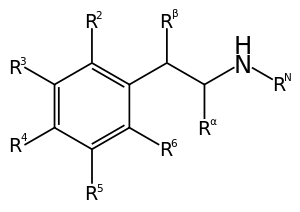 GERÊNCIA GERAL DE MONITORAMENTO DE PRODUTOS SUJEITOS À VIGILÂNCIA SANITÁRIAGerência de Produtos Controlados2ª edição Brasília, 2 | Janeiro | 2023A CLASSE DE NOVAS SUBSTÂNCIAS PSICOATIVAS (NSP) DAS FENILETILAMINASAs feniletilaminas referem-se a uma classe de substâncias com efeitos psicoativos e estimulantes documentados e incluem, por exemplo, anfetamina, metanfetamina, MDA (tenanfetamina) e MDMA (conhecido como ecstasy) - todos esses exemplos são substâncias controladas pela Convenção de Substâncias Psicotrópicas da ONU de 1971.A estrutura química dessa classe de substâncias apresenta um anel benzênico unido a um grupo amino por meio de uma cadeia lateral de dois carbonos.  A introdução de substituintes nos radicais em destaque na figura abaixo dá origem a uma série de feniletilaminas substituídas que apresentam os mais diversos efeitos, a depender de sua estrutura química.A maioria das feniletilaminas atua como estimulantes do sistema nervoso central e/ou como alucinógenos.Há de se ressaltar que muitas substâncias que desempenham papeis importantes no nosso organismo são feniletilaminas endógenas substituídas, como é o caso dos neurotransmissores dopamina, epinefrina e norepinefrina. Além disso, algumas substâncias dessa classe também podem ser utilizadas na fabricação de medicamentos em alguns países, tais como a efedrina e pseudoefedrina (vasoconstritor) e o clobenzorex (anorexígeno).Em contrapartida, diversas substâncias da classe das feniletilaminas possuem ação psicoativa e são utilizadas como drogas de abuso para fins recreacionais como, por exemplo, o ecstasy (MDMA), o MDA e a metanfetamina.As principais NSP dessa classe são: moléculas com estrutura de feniletilamina substituídas no grupo fenil (série 2-C), derivados da série 2-C substituídos no grupo amino por metoxibenzil (série NBOMe) ou hidroxibenzil (série NBOH), anfetaminas substituídas no anel aromático (série D), benzodifuranos (2C-B-Fly) e outras substâncias (PMMA).Os efeitos adversos relatados associados ao uso dessa classe de NSP incluem agitação, taquicardia, hipertensão, alucinações, isquemia severa de membros, convulsões, midríase, insuficiência hepática e renal. O uso de algumas substâncias dessa classe foi associado a mortes em alguns países, segundo o UNODC. As primeiras apreensões de NSP da classe das feniletilaminas foram reportadas nos Estados Unidos e na Europa, mas, desde 2009, tem sido comum a apreensão de diversas substâncias (2C-E, 2C-I, 4-FA e PMMA) em vários países de diferentes regiões, incluindo o Brasil. A partir de 2011, houve aumento no número de apreensões reportadas ao UNODC de substâncias como 4-FMA, 5-APB e 25C-NBOMe.Enquanto algumas feniletilaminas (2C-B, DOB, DOM, MDE, 4-MTA) já estão incluídas nas listas de controle da Convenção da ONU de 1971, a maioria das novas substâncias ainda não se encontram sob controle internacional. Diante disso, vários países têm adotado medidas de controle nacionais para combater o aparecimento dessas drogas. No Brasil, já estão proibidas pela Portaria SVS/MS n° 344/1998 várias substâncias dessa classe de forma nominal, como, por exemplo: DOB, 2C-D, 2C-T-2, 25B-NBOMe, 25I-NBOH, 25T4-NBOMe, 30C-NBOMe.Com a publicação da RDC n° 325/2019, o Brasil passou a adotar a classificação genérica para a classe das feniletilaminas, assim como ocorreu para os canabinoides sintéticos, por meio da RDC n° 79 de 2016, e para as catinonas sintéticas, por meio da RDC n° 175 de 2017. As classes estruturais genéricas do grupo das feniletilaminas foram incluídas na Lista F2, item d, do Anexo I da Portaria SVS/MS n° 344/98, com a seguinte redação:Com essa inclusão, passam a ser proibidas no Brasil todas as moléculas que se enquadram nas descrições acima. Vale ressaltar que se excetua da proibição as atividades exercidas por Órgãos e Instituições autorizados pela Anvisa com a estrita finalidade de desenvolver pesquisas e trabalhos médicos e científicos. Além disso, excetuam-se alguns casos particulares, descritos nos adendos da Lista F2 e no item 6 deste documento. Com o objetivo de auxiliar na aplicação da classificação genérica das feniletilaminas, o Grupo de Trabalho, instituído por meio da Portaria 898, de 6 de agosto de 2015, que elaborou a proposta de classificação, disponibiliza este documento de orientação, no qual a norma encontra-se comentada e com exemplos práticos de substâncias que se enquadram na descrição genérica.CLASSE ESTRUTUTRAL GENÉRICA DAS FENILETILAMINAS - VERSÃO COMENTADAAtenção: •	Todas as substituições que estiverem precedidas do termo “substituído ou não” não são obrigatórias, ou seja, podem ou não estar presentes na molécula.•	Os possíveis substituintes estão descritos e exemplificados no Anexo I deste documento. d) CLASSE ESTRUTURA DAS FENILETILAMINAS - Ficam também sob controle desta Lista as feniletilaminas que se enquadram nas seguintes classes estruturais:1. Qualquer substância que apresente uma estrutura 1-feniletan-2-amina (estruturas D1 e D2):Comentários: Estrutura principal está desenhada na cor preta;Substituições obrigatórias estão desenhadas na cor vermelha;Substituições não obrigatórias estão desenhadas nas cores roxa, amarela, verde e azul.Substituições aplicáveis SOMENTE à estrutura D1 (obrigatórias)1.1. Substituída no anel benzênico:1.1.1. em -R6 e -R7, por dois grupos alquil ou haloalquil na estrutura D1; ou1.1.2. em -R6 e -R7, por um grupo alquil e um grupo haloalquil na estrutura D1; ouComentários: Nesse tópico as substituições possíveis são: dois grupos alquil, dois grupos haloaquil ou um grupo alquil e um grupo haloalquil.Os grupos O-R6 e O-R7 podem estar em qualquer posição do anel. Substituições aplicáveis SOMENTE à estrutura D2 (obrigatórias)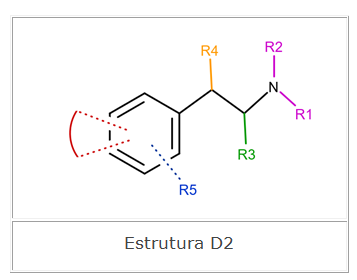 em carbonos adjacentes, resultando na formação de um ou dois grupos furano, dihidrofurano, tetrahidrofurano, pirano, dihidropirano, pirrol, metilenodioxi ou etilenodioxi na estrutura D2.Comentários:Pode haver substituição por 1 ou 2 ciclos. A substituição pode ocorrer em qualquer posição do anel. Substituições aplicáveis às estruturas D1 e D2 (não obrigatórias)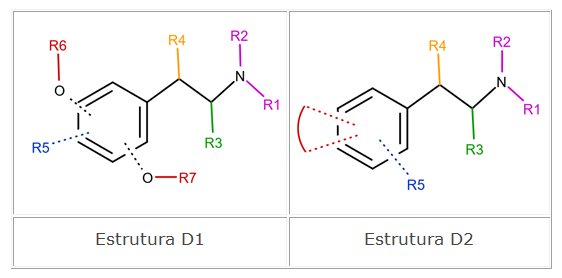 1.2. Adicionalmente, substituída ou não no anel benzênico (-R5), em qualquer posição, por um ou mais substituintes alcóxi, alquil, alquenil, alquinil, haleto, haloalquil, hidróxi, nitro, selenioalquil ou tioalquil;1.3. Substituída ou não na posição 1 (-R4), por grupos acetil, alcóxi, alquil, cicloalquil ou hidróxi;1.4. Substituída ou não, na posição 2 (-R3), por grupo alquil;1.5. Substituída ou não, por um ou dois substituintes, no átomo de nitrogênio (-R1 e -R2), por grupos acetil, alquil, benzil, benzil substituído em uma ou mais posições, hidróxi, hidróxi-alquil ou pela inclusão do átomo de nitrogênio em estrutura cíclica.Comentários: O átomo de nitrogênio pode estar substituído pelo grupo benzil somente ou pelo grupo benzil substituído em uma ou mais posições. Pode haver formação de estrutura cíclica no benzil substituído.Substituições aplicáveis à estrutura D32. Qualquer substância que apresente uma estrutura 1-fenilpropan-2-amina (estrutura D3):2.1 Substituída ou não, em qualquer posição, no anel benzênico, por um ou mais substituintes alcóxi, alquil, cicloalquil, haleto, haloalquil, hidróxi, nitro, selenioalquil ou tioalquil (-R5);2.2. Substituída ou não, na posição 1 (-R4), por grupos acetil, alcóxi, alquil, cicloalquil ou hidróxi;2.3. Substituída ou não, na posição 3, por grupo alquil (-R3);2.4. Substituída ou não, por um ou dois substituintes, no átomo de nitrogênio (-R1 e -R2), por grupos alquil, acetil, hidróxi, hidróxi-alquil, benzil, benzil substituído em qualquer posição ou pela inclusão do átomo de nitrogênio em estrutura cíclica.Comentário: Pode haver formação de estrutura cíclica no benzil substituído.EXEMPLOS DA APLICAÇÃO DA CLASSE ESTRUTURAL GENÉRICA DAS FENILETILAMINASEXCEÇÕES À CLASSE ESTRTUTURAL GENÉRICA DAS FENILETILAMINAS Na classificação genérica das feniletilaminas aprovada pela RDC n° 325/2019, estão enquadradas mais de 70 (setenta) NSP notificadas por diversos países ao Sistema de Alerta Prévio do UNODC. Tais substâncias constam do Anexo I deste documento.  Vale destacar que apesar da classificação genérica ser mais eficaz na classificação de substâncias ao abranger um grande número de moléculas, existem substâncias da classe que ainda assim não se enquadram nas estruturas genéricas. Alguns exemplos constam no Anexo II deste documento.Ademais, é importante ressaltar que algumas substâncias que exercem papel fundamental no nosso organismo também apresentam estrutura feniletilamina, como é o caso dos neurotransmissores dopamina, adrenalina e noradrenalina. Da mesma forma, a tiramina, uma substância comumente encontrada em bebidas e alimentos fermentados, também apresenta uma estrutura feniletilamina.Contudo, a classificação genérica não enquadra tais substâncias, tendo em vista que elas apresentam substituição por hidroxila no anel fenil e este tipo de substituição não está contemplada pela classificação genérica adotada no Brasil.Outro exemplo que não se enquadra na classificação genérica é a substância tranilcipromina, substância componente de medicamento registrado na Anvisa, tendo em vista que não apresenta estrutura principal exigida pela classificação genérica (1-feniletan-2-amina ou 1-fenilpropan-2-amina).Vale destacar ainda que os adendos da Lista F2 estabelecem algumas exceções relacionadas à classificação genérica, os quais destacamos a seguir:“[...]7) excetuam-se dos controles referentes a esta Lista os isômeros das substâncias classificadas no item "b", "c", ou “d” desde que esses isômeros não se enquadrem em nenhuma das classes estruturais descritas nos referidos itens e nem sejam isômeros de substâncias descritas nominalmente no item "a" desta Lista.8) excetuam-se dos controles referentes aos itens "b", "c" e “d” quaisquer substâncias que estejam descritas nominalmente nas listas deste Regulamento.[...]15) excetuam-se dos controles referentes a esta Lista as substâncias componentes de medicamentos registrados na Anvisa que se enquadrem no item "b”, "c" ou “d” bem como os medicamentos que as contenham.”Adendo 7 - Não estão sob controle da Lista F2 os isômeros de substâncias que se enquadram na classificação genérica, desde que estes isômeros não se enquadrem na classificação genérica e não sejam isômeros de substâncias descritas nominalmente na Lista F2.Apenas isômeros que se enquadram nas estruturas genéricas descritas nos itens “b”, “c” e “d” ou aqueles isômeros de substâncias listadas nominalmente no item “a” estão sob controle da Lista F2.Exemplo: A NSP de nome 2,5-Dimethoxy-4-ethoxyamphetamine (fórmula molecular C13H21NO3), também conhecida como MEM, é enquadrada pela classificação genérica das feniletilaminas (Estrutura D1). Essa substância apresenta como isômero a substância salbutamol. Como o salbutamol não se enquadra na classificação genérica nem é isômero de outra substância da Lista F2, ele não é controlado pela Lista F2. Inclusive, o salbutamol é uma substância broncodilatadora presente na composição de diversos medicamentos registrados na Anvisa, e por este motivo também não pode ser controlado pela Lista F2. Adendo 8 – Excetua substâncias cujas estruturas moleculares se enquadram na classificação genérica, mas que estão descritas nominalmente em outra lista da Portaria SVS/MS n° 344/98Exemplo: A estrutura molecular da substância anfetamina se enquadra na Estrutura D3 da classificação genérica (Lista F2). Contudo, essa substância está classificada nominalmente na Lista A3 (Lista das substâncias psicotrópicas). Portanto, está sujeita aos controles da Lista A3 e não da Lista F2. Da mesma forma encontra-se o clobenzorex, que se enquadra na Estrutura D3 da classificação genérica. Contudo, está classificado nominalmente na Lista B2 (Lista das substâncias psicotrópicas anorexígenas). Por isso, devem ser aplicados ao clobenzorex os controles da Lista B2.Podemos citar como exemplo também a efedrina e a pseudoefedrina, que se enquadram na Estrutura D3, mas estão listadas nominalmente na Lista D1 (Lista de substâncias psicotrópicas precursoras de entorpecente e/ou psicotrópicos). Dessa forma, ambas estão sujeitas às disposições da Lista D1.A todas as substâncias citadas acima, deve ser aplicado o controle referente à lista em que se encontra classificada nominalmente. Adendo 15 – Excetuam dos controles da Lista F2 as substâncias componentes de medicamentos registrados na Anvisa cujas estruturas moleculares se enquadrem nas estruturas genéricas descritas nos itens "b”, "c" ou “d”, bem como os medicamentos que as contenham.Quando houver medicamento registrado na Anvisa que contenham substância que se enquadra na classificação genérica, a substância estará excetuada do controle da Lista F2.Anexo I – exemplos de SUBSTITUINTES CITADOS NA NORMA Anexo II – exemplos de FENILETILAMINAS que se enquadram na classificação genéricaEste Anexo apresenta exemplos de catinonas sintéticas proscritas por se enquadrarem na classe estrutural descrita no item “d” da Lista F2 do Anexo I da Portaria SVS/MS n° 344/1998. Cabe ressaltar que o rol aqui apresentado é meramente exemplificativo. Quaisquer outras substâncias que se enquadrem na estrutura proposta são consideradas proibidas no Brasil, com exceção das isenções de controle previstas nos adendos.Os exemplos de moléculas citadas neste Anexo se baseam nas substâncias cujo aparecimento foi notificado ao UNODC, por meio do Sistema de Alerta Prévio (Early Warning Advisory on New Psychoactive Substances EWA/NPS).7Anexo III - Exemplos de substâncias que não se enquadram na classificação genérica das FENILETILAMINAS Este Anexo apresenta exemplos de substâncias que não se enquadram na classe estrutural descrita no item “d” da Lista F2 do Anexo I da Portaria SVS/MS n° 344/1998 e, portanto, não estão sujeitas aos controles da Lista F2 item “d”. Cabe ressaltar que o rol aqui apresentado é meramente exemplificativo. Quaisquer outras substâncias que não se enquadrem na estrutura proposta não estarão sujeitas aos controles da Lista F2 item “d”.Os exemplos de moléculas citadas neste Anexo se baseam nas substâncias cujo aparecimento foi notificado ao UNODC, por meio do Sistema de Alerta Prévio (Early Warning Advisory on New Psychoactive Substances EWA/NPS).7Referências BIBLIOGRÁFICASEncyclopedia of Life (EOL). Disponível em: http://www.eol.org/pages/405237/names. Acesso em: 22 setembro 2022.United Nations Office on Drugs and Crime (UNODC). Terminology and Information on Drugs. Disponível em: <https://www.unodc.org/documents/scientific/Terminology_and_Information_on_Drugs-E_3rd_edition.pdf>. Acesso em: 22 setembro 2022.United Nations Office on Drugs and Crime (UNODC). Synthetic Cathinones. Disponível em: <https://www.unodc.org/LSS/SubstanceGroup/Details/67b1ba69-1253-4ae9-bd93-fed1ae8e6802>. Acesso em: 22 setembro 2022.United Nations Office on Drugs and Crime (UNODC). Recommended Methods for the Identification and Analysis of Synthetic Cathinones in Seized Materials, 2015.United Nations Office on Drugs and Crime (UNODC). Relatório Mundial sobre Drogas (World Drug Report 2017). Disponível em: <http://www.unodc.org/wdr2017>. Acesso em: 22 setembro 2022.United Nations Office on Drugs and Crime (UNODC). What are NPS? Disponível em: <https://www.unodc.org/LSS/Page/NPS> Acesso em: 22 setembro 2022.United Nations Office on Drugs and Crime (UNODC). Early Warning Advisory on New Psychoactive Substances, Synthetic cathinones, Substance List. Disponível em: <https://www.unodc.org/LSS/SubstanceGroup/Details/67b1ba69-1253-4ae9-bd93-fed1ae8e6802>. Acesso em: 22 setembro 2022.J CLAYDEN, N GREEVES, S WARREN, P WOTHERS. Organic Chemistry. Oxford University Press, 2001, pg. 45.Documento elaborado por:Gabriella Hamú GiudiceLuciana dos Santos LopesMoema Luisa Silva Macêdo(GPCON/GGMON/DIRE5/ANVISA)Revisado por:Pablo Alves MarinhoESTRUTURA GERAL DAS FENIELETILAMINAS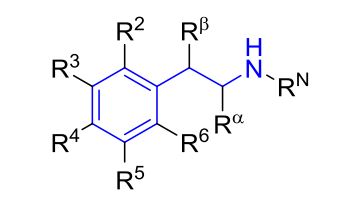 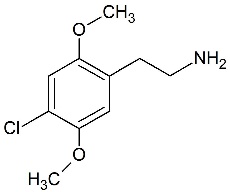 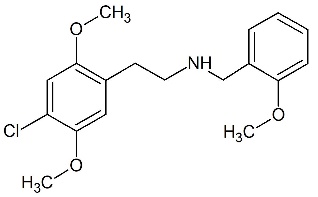 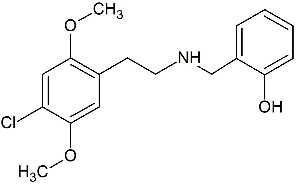 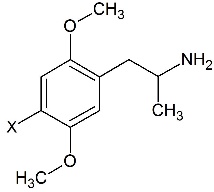 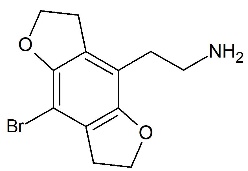 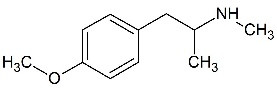 2C-C(série 2-C)25C-NBOMe(série NBOMe)25C-NBOH(série NBOH)Estrutura Genérica(série D)2C-B-Fly(benzodifurano)PMMAFicam também sob controle desta Lista as feniletilaminas que se enquadram nas seguintes classes estruturais:1. Qualquer substância que apresente uma estrutura 1-feniletan-2-amina (estruturas D1 e D2):1.1. Substituída no anel benzênico:1.1.1. em -R6 e -R7, por dois grupos alquil ou haloalquil na estrutura D1; ou1.1.2. em -R6 e -R7, por um grupo alquil e um grupo haloalquil na estrutura D1; ou1.1.3. em carbonos adjacentes, resultando na formação de um ou dois grupos furano, dihidrofurano, tetrahidrofurano, pirano, dihidropirano, pirrol, metilenodioxi ou etilenodioxi na estrutura D2.1.2. Adicionalmente, substituída ou não no anel benzênico (-R5), em qualquer posição, por um ou mais substituintes alcóxi, alquil, alquenil, alquinil, haleto, haloalquil, hidróxi, nitro, selenioalquil ou tioalquil;1.3. Substituída ou não na posição 1 (-R4), por grupos acetil, alcóxi, alquil, cicloalquil ou hidróxi;1.4. Substituída ou não, na posição 2 (-R3), por grupo alquil;1.5. Substituída ou não, por um ou dois substituintes, no átomo de nitrogênio (-R1 e -R2), por grupos acetil, alquil, benzil, benzil substituído em uma ou mais posições, hidróxi, hidróxi-alquil ou pela inclusão do átomo de nitrogênio em estrutura cíclica.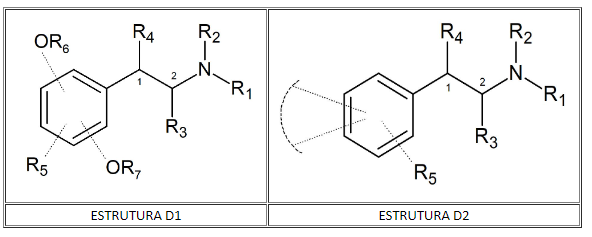 2. Qualquer substância que apresente uma estrutura 1-fenilpropan-2-amina (estrutura D3):2.1. Substituída ou não, em qualquer posição, no anel benzênico, por um ou mais substituintes alcóxi, alquil, cicloalquil, haleto, haloalquil, hidróxi, nitro, selenioalquil ou tioalquil (-R5);2.2. Substituída ou não, na posição 1 (-R4), por grupos acetil, alcóxi, alquil, cicloalquil ou hidróxi;2.3. Substituída ou não, na posição 3, por grupo alquil (-R3);2.4. Substituída ou não, por um ou dois substituintes, no átomo de nitrogênio (-R1 e -R2), por grupos alquil, acetil, hidróxi, hidróxi-alquil, benzil, benzil substituído em qualquer posição ou pela inclusão do átomo de nitrogênio em estrutura cíclica.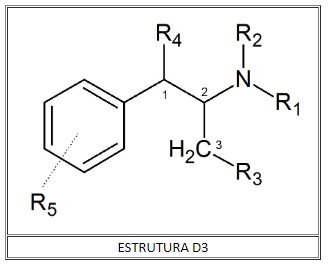 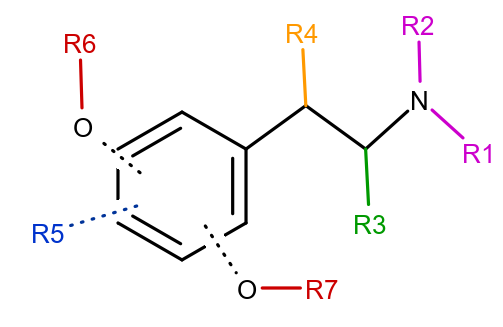 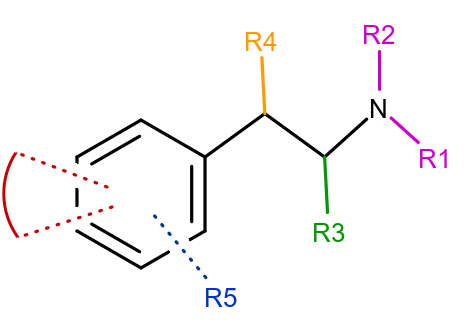 Estrutura D1Estrutura D2Estrutura D1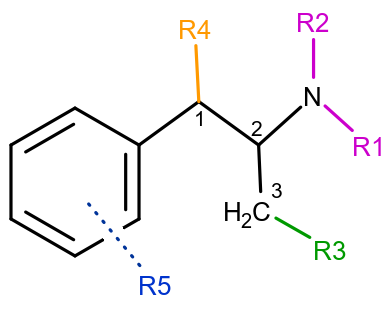 Estrutura D3Legenda de cores:Preto: estrutura principalVermelho: Substituições obrigatórias no anel fenilAzul: Substituições adicionais no anel fenilAmarelo: Substituição na posição 1 (-R4)Verde: Substituição na posição 2 (-R3)Roxo: Substituições no nitrogênioLegenda de cores:Preto: estrutura principalVermelho: Substituições obrigatórias no anel fenilAzul: Substituições adicionais no anel fenilAmarelo: Substituição na posição 1 (-R4)Verde: Substituição na posição 2 (-R3)Roxo: Substituições no nitrogênioNSPEstrutura molecularEstrutura molecularEnquadramentoNomes: 2,4,5-Trimethoxyamphetamine1-(2,4,5-Trimethoxyphenyl)-propan-2-amineTMA-2IUPAC:1-(2,4,5-trimethoxyphenyl)propan-2-amine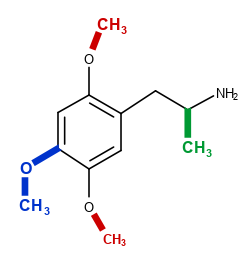 Estrutura D11. Apresenta estrutura 1-feniletan-2-amina;1.1.1. Substituída em -R6 e -R7 por dois grupos alquil;1.2. Adicionalmente substituída no anel benzênico por grupo alcóxi (-R5);1.4. Substituída na posição 2 (-R3) por grupo alquil.Nomes: 2-(2,3-dimethoxyphenyl)-N-(3,4,5-trimethoxybenzyl)ethan-1-amine2-(2,3-Dimethoxyphenyl)-N-(3,4,5-trimethoxybenzyl)ethanamineIUPAC: 2-(2,3-dimethoxyphenyl)-N-(3,4,5-trimethoxybenzyl)ethan-1-amine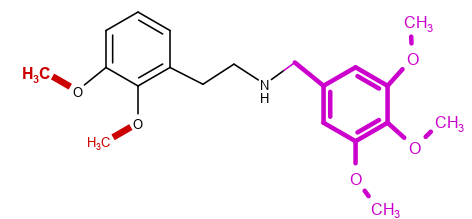 Estrutura D11. Apresenta estrutura 1-feniletan-2-amina;1.1.1. Substituída em -R6 e -R7 por dois grupos alquil;1.5. Substituída no átomo de nitrogênio (-R1) por benzil substituído em três posições.Nomes:25B-N(BOMe)22-(4-Bromo-2,5-dimethoxyphenyl)-N,N-bis(2-methoxybenzyl)ethanamineIUPAC:2-(4-bromo-2,5-dimethoxyphenyl)-N,N-bis(2-methoxybenzyl)ethan-1-amine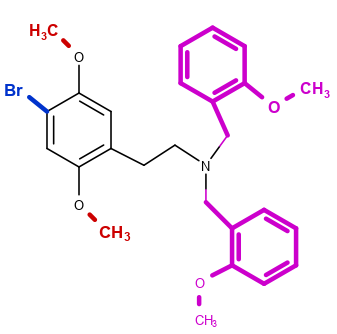 Estrutura D11. Apresenta estrutura 1-feniletan-2-amina;1.1.1. Substituída em -R6 e -R7 por dois grupos alquil;1.2. Adicionalmente substituída no anel benzênico (-R5) por haleto;1.5. Substituída no átomo de nitrogênio (-R1 e -R2) por dois grupos benzil substituídos.Nomes: 2C-TFM2-(2,5-dimethoxy-4-(trifluoromethyl)phenyl)ethan-1-amineIUPAC: 2-(2,5-dimethoxy-4-(trifluoromethyl)phenyl)ethan-1-amine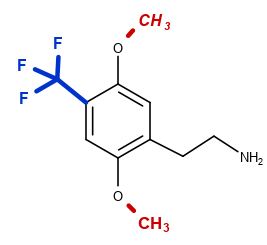 Estrutura D1 1. Apresenta estrutura 1-feniletan-2-amina;1.1.1. Substituída em -R6 e -R7 por dois grupos alquil;1.2. Adicionalmente substituída no anel benzênico (-R5) por um grupo haloalquil.Nomes:Allylescaline4-Allyloxy-3,5-dimethoxyphenethylamineIUPAC:2-(4-(allyloxy)-3,5-dimethoxyphenyl)ethan-1-amine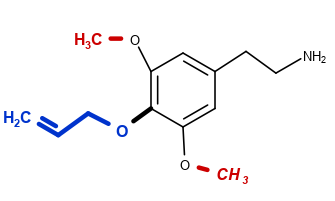 Estrutura D1 1. Apresenta estrutura 1-feniletan-2-amina;1.1.1. Substituída em -R6 e -R7 por dois grupos alquil;1.2. Adicionalmente substituída no anel benzênico (-R5) por alcóxi. Nomes:N-Acetyl 25I-NBOMeN-(4-iodo-2,5-dimethoxyphenethyl)-N-(2-methoxybenzyl)acetamideIUPAC:N-(4-iodo-2,5-dimethoxyphenethyl)-N-(2-methoxybenzyl)acetamide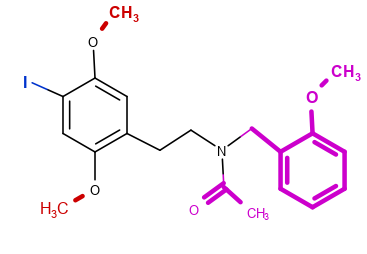 Estrutura D1 1. Apresenta estrutura 1-feniletan-2-amina;1.1.1. Substituída em -R6 e -R7 por dois grupos alquil;1.2. Adicionalmente substituída no anel benzênico (-R5) por haleto.1.5. Substituída no átomo de nitrogêniopor um grupo benzil substituído (-R1) e um grupo acetil (-R2). Nomes:2-(4-Iodo-2,5-dimethoxyphenyl)-N-[(3,4-methylenedioxyphenyl)methyl]ethanamineN-(benzo[d][1,3]dioxol-5-ylmethyl)-2-(4-iodo-2,5-dimethoxyphenyl)ethan-1-amine25I-NB34MDIUPAC:N-(benzo[d][1,3]dioxol-5-ylmethyl)-2-(4-iodo-2,5-dimethoxyphenyl)ethan-1-amine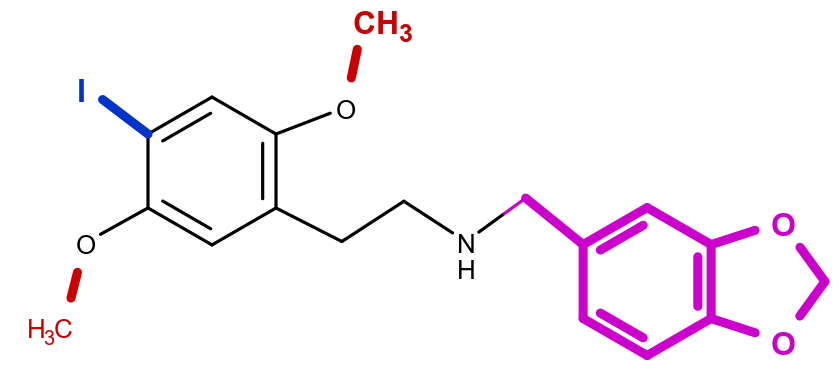 Estrutura D1 1. Apresenta estrutura 1-feniletan-2-amina;1.1.1. Substituída em -R6 e -R7 por dois grupos alquil;1.2. Adicionalmente substituída no anel benzênico (-R5) por haleto;1.5. Substituído no átomo de nitrogênio (-R1) por benzil substituído. Nomes: 2C-N4-Nitro-2,5-dimethoxyphenethylamineIUPAC: 2-(2,5-dimethoxy-4-nitrophenyl)ethan-1-amine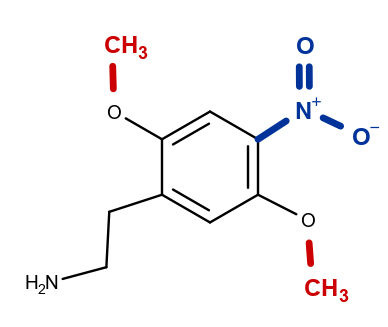 Estrutura D1 1. Apresenta estrutura 1-feniletan-2-amina;1.1.1. Substituída em -R6 e -R7 por dois grupos alquil;1.2. Adicionalmente substituída no anel benzênico (-R5) por um grupo nitro.Nomes: 2C-T-82,5-Dimethoxy-4-cyclopropylmethylthiophenethylamineIUPAC: 2-(4-((cyclopropylmethyl)thio)-2,5-dimethoxyphenyl)ethan-1-amine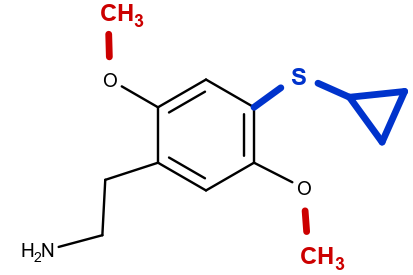 Estrutura D1 1. Apresenta estrutura 1-feniletan-2-amina;1.1.1. Substituída em -R6 e -R7 por dois grupos alquil;1.2. Adicionalmente substituída no anel benzênico (-R5) por um grupo tioalquil.Nomes:Bromodragonfly1-(8-Bromobenzo[1,2-b;4,5-b]difuran-4-yl)-2-aminopropaneIUPAC:1-(8-bromobenzo[1,2-b:4,5-b']difuran-4-yl)propan-2-amine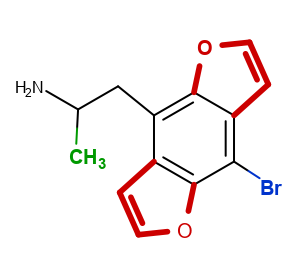 Estrutura D21. Apresenta estrutura 1-feniletan-2-amina;1.1.3. Substituída no anel benzênico em carbonos adjacentes, resultando na formação de dois grupos furano;1.2. Adicionalmente substituída no anel benzênico (-R5) por haleto.1.4. Substituída na posição 2 (-R3), por grupo alquil.Nomes:5-(2-Aminopropyl)indole1-(1H-Indol-5-yl)propan-2-amine5-IT, 5-APIIUPAC:1-(1H-indol-5-yl)propan-2-amine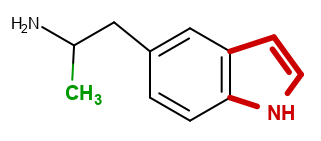 Estrutura D21. Apresenta estrutura 1-feniletan-2-amina;1.1.3. Substituída no anel benzênico em carbonos adjacentes, resultando na formação de um grupo pirrol;1.4. Substituída na posição 2 (-R3), por grupo alquil.Nomes: 3,4-methylenedioxy-ß-methoxyphenethylamine1-(benzo[1,3]dioxol-5-yl)-1-methoxy-(N-methyl-)propan-2-aminebeta-Meo-MDMA, BOHIUPAC:1-(benzo[1,3]dioxol-5-yl)-1-methoxy-(N-methyl-)propan-2-amine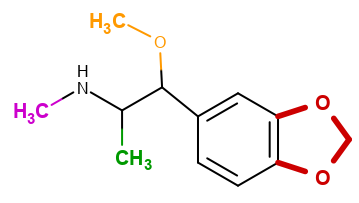 Estrutura D21. Apresenta estrutura 1-feniletan-2-amina;1.1.3. Substituída no anel benzênico em carbonos adjacentes, resultando na formação de um grupo metilenodioxi;1.3. Substituída na posição 1 (-R4), por grupo alcóxi.1.4. Substituída na posição 2 (-R3), por grupo alquil;1.5. Substituída no átomo de nitrogênio (-R1) por um grupo alquil. Nomes:1-(2,3-dihydro-1,4-benzodioxin-6-yl)-N-hydroxy-N-methylpropan-2-amine;
N-hydroxy-N-methyl-3,4-ethylenedioxyamphetamine;
EFLEAIUPAC: N-(1-(2,3-dihydrobenzo[b][1,4]dioxin-6-yl)propan-2-yl)-N-methylhydroxylamine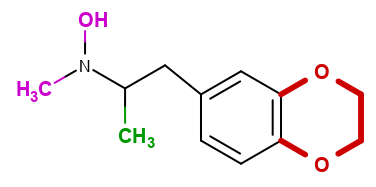 Estrutura D2Apresenta estrutura 1-feniletan-2-amina;1.1.3. Substituída no anel benzênico em carbonos adjacentes, resultando na formação de um grupo etilenodioxi;1.5. Substituída no átomo de nitrogênio por grupo alquil (-R1) e por grupo hidróxi (-R2).Nomes:4-(2-Aminopropyl)benzofuran1-Benzofuran-4-yl-propan-2-amine4-APBIUPAC:1-(benzofuran-4-yl)propan-2-amine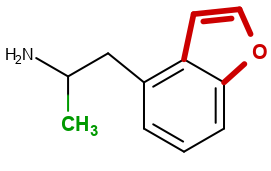 Estrutura D21. Apresenta estrutura 1-feniletan-2-amina;1.1.3. Substituída no anel benzênico em carbonos adjacentes, resultando na formação de grupo furano;1.4. Substituída na posição 2 (-R3), por grupo alquil. Nomes:3,4-Methylenedioxy-N-hydroxyethylamphetamineMDHOETIUPAC:2-((1-(benzo[d][1,3]dioxol-5-yl)propan-2-yl)amino)ethan-1-ol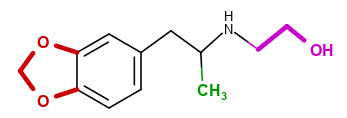 Estrutura D21. Apresenta estrutura 1-feniletan-2-amina;1.1.3. Substituída no anel benzênico em carbonos adjacentes, resultando na formação de grupo metilenodioxi;1.4. Substituída na posição 2 (-R3), por grupo alquil;1.5. Substituída no átomo de nitrogênio (-R1) por um grupo hidroxialquil.Nomes:5-(2-Aminopropyl)-2,3-dihydrobenzofuran1-(2,3-Dihydro-1-benzofuran-5-yl)propan-2-amine5-APDBIUPAC:1-(2,3-dihydrobenzofuran-5-yl)propan-2-amine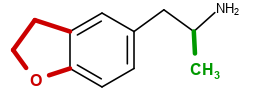 Estrutura D21. Apresenta estrutura 1-feniletan-2-amina;1.1.3. Substituída no anel benzênico em carbonos adjacentes, resultando na formação de grupo dihidrofurano;1.4. Substituída na posição 2 (-R3), por grupo alquil.Nomes:4-Bromoamphetamine1-(4-bromophenyl)propan-2-amine4-BAIUPAC:1-(4-bromophenyl)propan-2-amine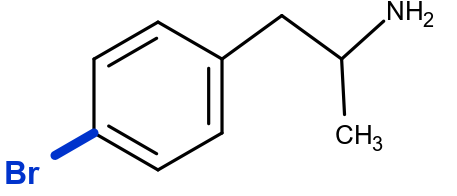 Estrutura D32. Apresenta uma estrutura 1-fenilpropan-2-amina;2.1. Substituído no anel benzênico (-R5) por um haleto. Nomes:2-MethoxymethamphetamineN-Methyl-1-(2-methoxyphenyl) propan-2-amine, MethoxyphenamineOMMAIUPAC:1-(2-methoxyphenyl)-N-methylpropan-2-amine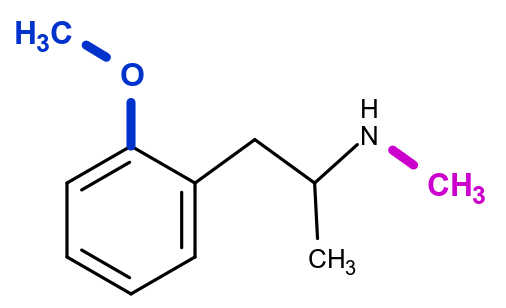 Estrutura D32. Apresenta uma estrutura 1-fenilpropan-2-amina;2.1. Substituído no anel benzênico (-R5) por grupo alcóxi;2.4. Substituída no átomo de nitrogênio (-R1) por grupo alquil. Nomes:3-Methoxy-4-methylamphetamine1-(3-methoxy-4-methylphenyl)propan-2-amine3,4-MMAIUPAC:1-(3-methoxy-4-methylphenyl)propan-2-amine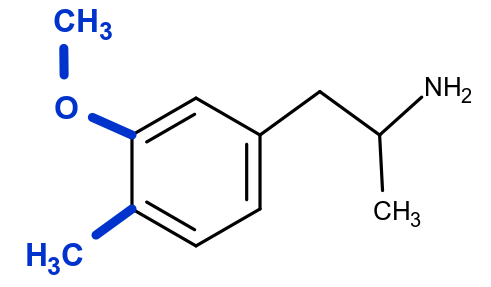 Estrutura D32. Apresenta uma estrutura 1-fenilpropan-2-amina;2.1. Substituído no anel benzênico (-R5) por um grupo alquil e um grupo alcóxi. Nomes:3-Methylthioamphetamine3-MTAIUPAC: 1-(3-(methylthio)phenyl)propan-2-amine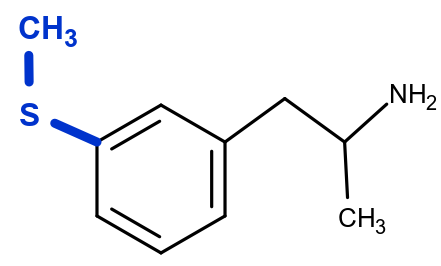 Estrutura D32. Apresenta uma estrutura 1-fenilpropan-2-amina;2.1. Substituído no anel benzênico (-R5) por um grupo tioalquil. Nomes:4-fluoroephedrineIUPAC:1-(4-fluorophenyl)-2-(methylamino)propan-1-ol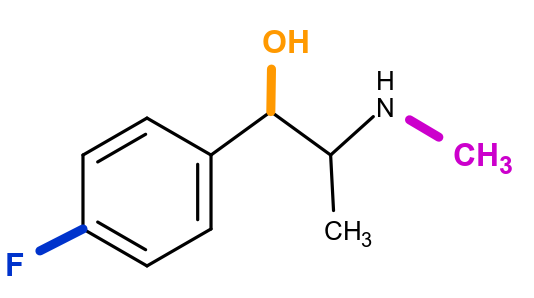 Estrutura D32. Apresenta uma estrutura 1-fenilpropan-2-amina;2.1. Substituído no anel benzênico (-R5) por um haleto;2.2.	Substituída na posição 1 (-R4) por grupo hidróxi;2.4. Substituído no nitrogênio (-R1) por um grupo alquil.Nomes:4-EA-NBOMeN-(ortho-methoxybenzyl)-4-ethylamphetamine, 1-(4-Ethylphenyl)-N-[(2-methoxyphenyl)methyl]propan-2-amine4-EA-NBOMeIUPAC:1-(4-ethylphenyl)-N-(2-methoxybenzyl)propan-2-amine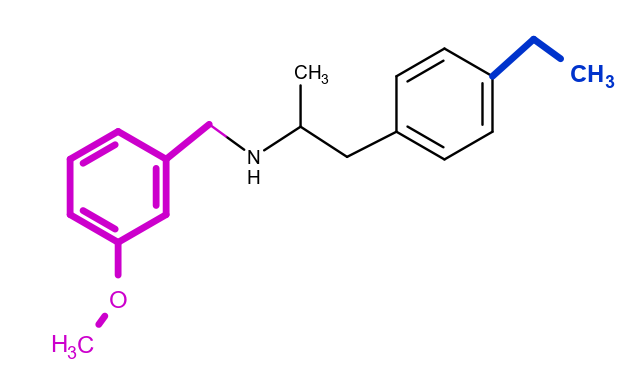 Estrutura D32. Apresenta uma estrutura 1-fenilpropan-2-amina;2.1. Substituído no anel benzênico (-R5) por um grupo alquil;2.4. Substituído no nitrogênio (-R1) por um grupo benzil substituído. Nomes:5-MAPDI1-(2,3-dihydro-1H-inden-5-yl)-N-methylpropan-2-amineIUPAC:1-(2,3-dihydro-1H-inden-5-yl)-N-methylpropan-2-amine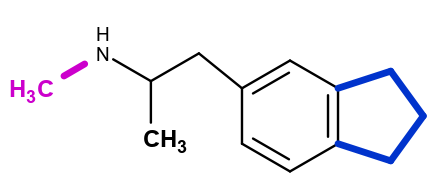 Estrutura D32. Apresenta uma estrutura 1-fenilpropan-2-amina;2.1. Substituído no anel benzênico (-R5) por um grupo cicloalquil;2.4. Substituído no nitrogênio (-R1) por um grupo alquil.Nomes:Phenylpropylaminopentane1-phenyl-N-propylpentan-2-aminePPAPIUPAC:1-phenyl-N-propylpentan-2-amine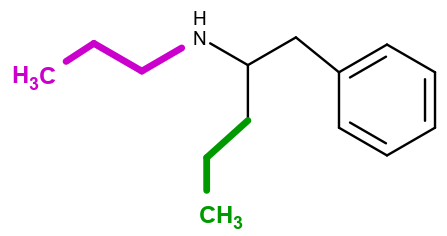 Estrutura D3Apresenta estrutura 1-fenilpropan-2-amina;2.3. Substituída na posição 3, por grupo alquil (-R3);2.4.	Substituída no átomo de nitrogênio (-R1) por grupo alquil.DOPAMINAADRENALINANORADRENALINA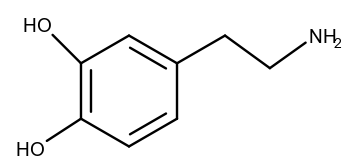 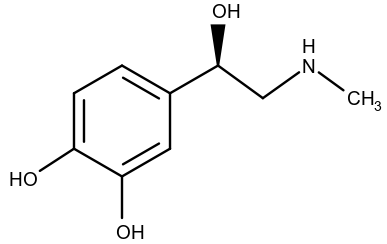 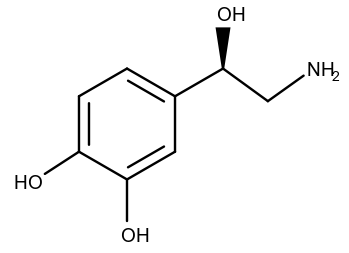 TIRAMINA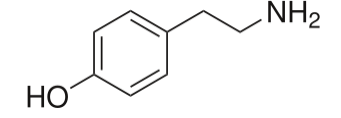 TRANILCIPROMINA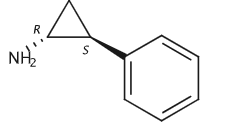 Alquil (também são usadas as variações alquila e alquilo): é um radical orgânico monovalente da fórmula (CnH2n+1), formado pela remoção de um átomo de hidrogênio de um hidrocarboneto saturado.Exemplos de alquil incluem: metil, etil, propil, isopropil, isobutil, sec-butil, terc-butil, pentil, n-hexil, octil, dodecil.Haloalquil: grupo formado por um grupo alquil no qual um ou mais hidrogênios foram substituídos por halogênio.Exemplos de haloalquilos incluem: –CH2Cl, –CH2CF3, –CH2CCl3, perfluoroalquil (–CF3).Furano: composto orgânico heterocíclico e aromático, constituído por quatro átomos de carbono, um átomo de oxigênio e duas ligações duplas.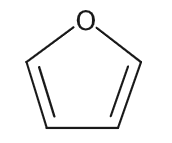 Dihidrofurano: derivado monoinsaturado do furano.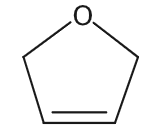 Tetrahidrofurano: éter cíclico obtido pela hidrogenação do furano.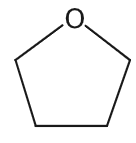 Pirano: composto heterocíclico de anel de seis membros constituído por cinco átomos de carbono, um átomo de oxigênio e duas ligações duplas. Existem isômeros de pirano que diferem pela localização das ligações duplas.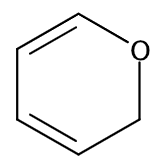 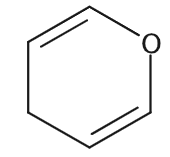 Dihidropirano: composto heterocíclico de anel de seis membros constituído por cinco átomos de carbono, um átomo de oxigênio e uma ligação dupla. Há isômeros de dihidropirano que diferem pela locação da ligação dupla.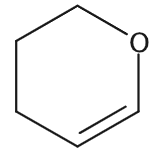 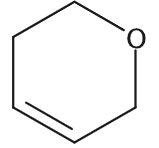 Pirrol: composto orgânico heterocíclico aromático insaturado constituído por quarto átomos de carbonos e um átomo de nitrogênio, contendo duas ligações duplas.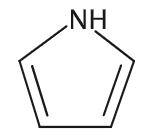 Metilenodioxi:  consiste em dois átomos de oxigênio conectados a uma ponte de metileno. A fórmula estrutural RO-CH2-OR' é conectada ao restante de uma molécula por duas ligações químicas.Etilenodioxi: consiste em dois átomos de oxigênio conectados a uma ponte de etileno. A fórmula estrutural RO-CH2-CH2-OR' é conectada ao restante de uma molécula por duas ligações químicas.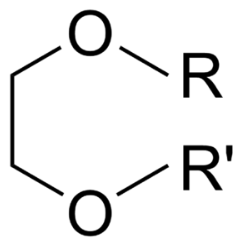 Alcóxi: é a base conjugada de um álcool e consequentemente consiste de um grupo orgânico ligado a um átomo de oxigênio negativamente carregado. Podem ser escritos como RO–, onde R é o substituinte orgânico.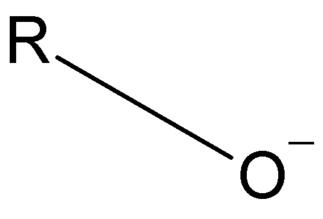 Alquenil: grupo de radicais orgânicos derivados dos alcenos, formado com a retirada de um hidrogênio do átomo de carbono de dupla ligação (C=C).Exemplos de alquenil incluem: Etenil (R-CH=CH2), 1-propenil (R-CH=CH-CH3)Alquinil: grupo de radicais orgânicos derivados dos alcinos, formado com a retirada de um hidrogênio do átomo de carbono da tripla ligação.Exemplos de alquinil incluem:Etinil (HC≡C–R), 1-propinil (CH3-C≡C-R)Haleto: Os haletos ou halogenetos são os elementos do grupo 17 da tabela periódica.flúor (F), cloro (Cl), bromo (Br), iodo (I) e astato (At).Hidróxi: radical formado por um átomo de hidrogênio e um de oxigênio.-OHNitro: radical formado por dois átomos de oxigênio e um átomo de nitrogênio.-NO2Selenioalquil: formado por selênio ligado ao grupo alquil  Se-RTioalquil: formado por enxofre ligado ao grupo alquilS-RAcetil: formado por grupo metila ligado por ligação simples a uma carbonila.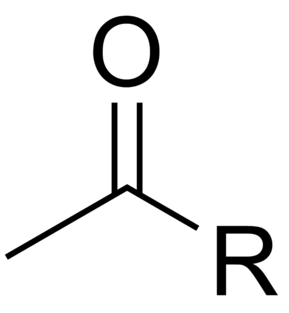 Cicloalquil: grupos univalentes derivados de cicloalcanos por remoção de um átomo de hidrogênio de um átomo de carbono do anel.Exemplos de cicloalquil incluem: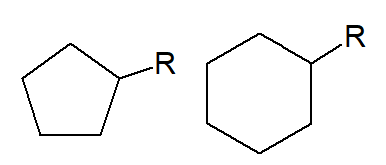 Benzil: íon derivado do composto aromático tolueno. Obtido com a remoção de um átomo de hidrogênio ligado ao carbono não aromático do tolueno.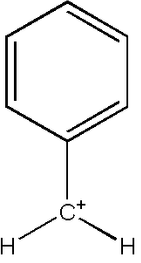 Hidróxi-alquil: grupo constituído por um alquil substituído por uma ou mais grupos hidroxi, desde que o mesmo átomo de carbono não carregue mais do que um grupo hidroxi.Exemplos de hidroxialquil incluem:hidroximetil, 2-hidroxietil, 2-hidroxipropil, 3-hidroxipropil, 1-(hidroximetil)-2-metilpropil, 2-hidroxibutil, 3-hidroxibutil, 4-hidroxibutil, 2,3-di-hidroxipropil, 2-hidroxi-1-hidroximetiletil, 2,3-di-hidroxibutil, 3,4-di-hidroxibutil e 2- (hidroximetil)-3-hidroxipropilSubstânciasEstrutura molecularEnquadramentoNomes:1-(2,3-dihydro-1,4-benzodioxin-6-yl)-N-hydroxy-N-methylpropan-2-amine;
N-hydroxy-N-methyl-3,4-ethylenedioxyamphetamine;
EFLEAIUPAC: N-(1-(2,3-dihydrobenzo[b][1,4]dioxin-6-yl)propan-2-yl)-N-methylhydroxylamine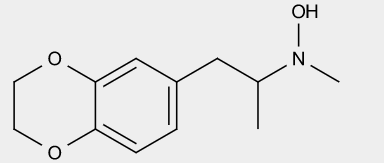 Estrutura D2Apresenta estrutura 1-feniletan-2-amina;1.1.3. Carbonos adjacentes do anel ligados por grupo etilenodioxi;1.4. Substituída na posição 2 (-R3), por grupo alquil;1.5. Substituída no átomo de nitrogênio por grupo alquil (-R1) e por grupo hidróxi (R2).Nomes: 1-(6-Chloro-1,3-benzodioxol-5-yl)-N-methylpropan-2-amine;2-chloro-4,5-Methylenedioxymethamphetamine;6-Chloro-MDMAIUPAC: 1-(6-chlorobenzo[d][1,3]dioxol-5-yl)-N-methylpropan-2-amine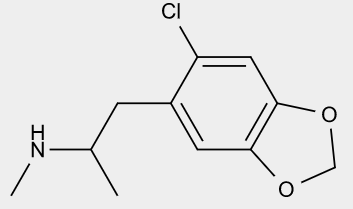 ESTRUTURA D21. Apresenta estrutura 1-feniletan-2-amina;1.1.3. Carbonos adjacentes do anel benzênico ligados por grupo metilenodioxi;1.2.Adicionalmente, substituída no anel benzênico (-R5) por haleto.1.4. Substituída na posição 2 (-R3), por grupo alquil;1.5. Substituída por um alquil no átomo de nitrogênio.Nomes:1-(8-Bromo-2,3,6,7-tetrahydrobenzo[2,3-f][1]benzofuran-4-yl)-propan-2-amine;8-bromo-2,3,6,7-tetrahydro-a-methyl-benzo[1,2-b:4,5-b']difuran-4-ethanamine;3C-B-flyIUPAC: 	1-(8-bromo-2,3,6,7-tetrahydrobenzo[1,2-b:4,5-b']difuran-4-yl)propan-2-amine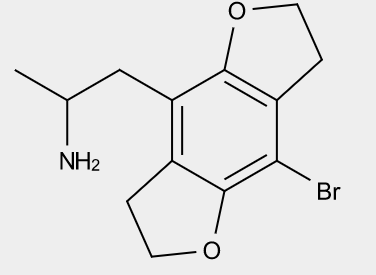 Estrutura D21. Apresenta estrutura 1-feniletan-2-amina;1.1.3. Substituição em carbonos adjacentes, resultando na formação de dois grupos dihidrofuranos;1.2.Adicionalmente substituída no anel benzênico por haleto;1.4. Substituída na posição 2 (-R3) por grupo alquil.Nomes:1-(Benzofuran-6-yl)-N-ethylpropan-2-amine6-EAPBIUPAC: 1-(benzofuran-6-yl)-N-ethylpropan-2-amine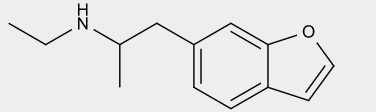 ESTRUTURA D21. Apresenta estrutura 1-feniletan-2-amina;1.1.3. Substituição em carbonos adjacentes do anel benzênico, resultando na formação do grupo furano;1.4. Substituída na posição 2 (-R3), por grupo alquil;1.5. Substituída por um alquil no átomo de nitrogênio.Nomes:1-[1-(2-fluorophenyl)propan-2-yl]pyrrolidineIUPAC: 1-[1-(2-fluorophenyl)propan-2-yl]pyrrolidine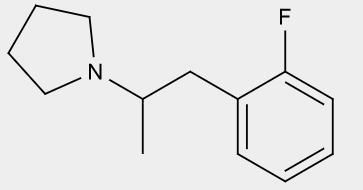 Estrutura D32. Apresenta uma estrutura 1-fenilpropan-2-amina;2.1. Substituída no anel benzênico por um substituinte haleto;2.4. Inclusão do átomo de nitrogênio em estrutura cíclica.Nomes:2-(2,3-dimethoxyphenyl)-N-(3,4,5-trimethoxybenzyl)ethan-1-amine2-(2,3-Dimethoxyphenyl)-N-(3,4,5-trimethoxybenzyl)ethanamineIUPAC: 2-(2,3-dimethoxyphenyl)-N-(3,4,5-trimethoxybenzyl)ethan-1-amine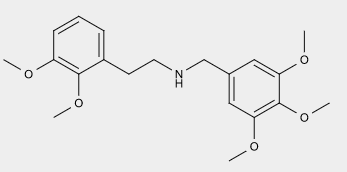 Estrutura D11. Apresenta estrutura 1-feniletan-2-amina;1.1.1. Substituída em R6 e R7 por dois grupos alquil;1.5. Substituído no átomo de nitrogênio por benzil substituído em três posições.Nomes:2-(2,5-dimethoxyphenyl)-N-(2-methoxybenzyl)ethan-1-amineIUPAC:2-(2,5-dimethoxyphenyl)-N-(2-methoxybenzyl)ethan-1-amine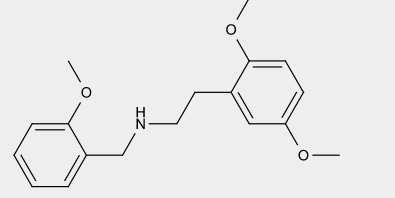 Estrutura D11. Apresenta estrutura 1-feniletan-2-amina;1.1.1. Substituída em R6 e R7 por dois grupos alquil;1.5. Substituído no átomo de nitrogênio por benzil substituído em uma posição.Nomes:2-(3,5-Dimethoxy-4-propoxyphenyl)ethanamineProscalineIUPAC: 2-(3,5-dimethoxy-4-propoxyphenyl)ethan-1-amine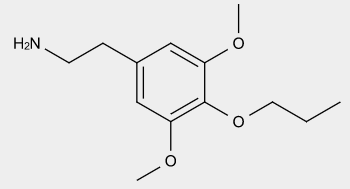 Estrutura D11. Apresenta estrutura 1-feniletan-2-amina;1.1.1. Substituída em R6 e R7 por dois grupos alquil;1.2. Adicionalmente substituída no anel benzênico por grupo alcoxi.Nomes:2-(4-Iodo-2,5-dimethoxyphenyl)-N-[(3,4-methylenedioxyphenyl)methyl]ethanamineN-(benzo[d][1,3]dioxol-5-ylmethyl)-2-(4-iodo-2,5-dimethoxyphenyl)ethan-1-amine25I-NB34MDIUPAC:N-(benzo[d][1,3]dioxol-5-ylmethyl)-2-(4-iodo-2,5-dimethoxyphenyl)ethan-1-amine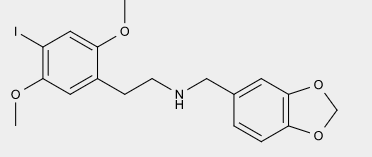 Estrutura D11. Apresenta estrutura 1-feniletan-2-amina;1.1.1. Substituída em R6 e R7 por dois grupos alquil;1.2. Adicionalmente substituída no anel benzênico por haleto;1.5. Substituído no átomo de nitrogênio por benzil substituído.Nomes: 2,4,5-Trimethoxyamphetamine1-(2,4,5-Trimethoxyphenyl)-propan-2-amineTMA-2IUPAC:1-(2,4,5-trimethoxyphenyl)propan-2-amine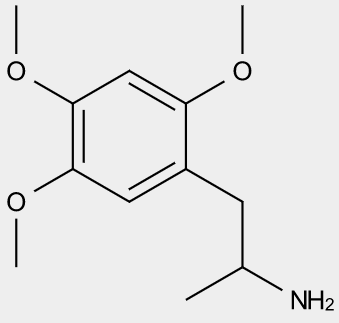 Estrutura D11. Apresenta estrutura 1-feniletan-2-amina;1.1.1. Substituída em R6 e R7 por dois grupos alquil;1.2.Adicionalmente substituída no anel benzênico por grupo alcoxi;1.4. Substituída na posição 2 (-R3) por grupo alquil.Nomes:2,5-Dimethoxy-4-chloroamphetamine1-(4-Chloro-2,5-dimethoxyphenyl)-propan-2-amineDOCIUPAC:1-(4-chloro-2,5-dimethoxyphenyl)propan-2-amine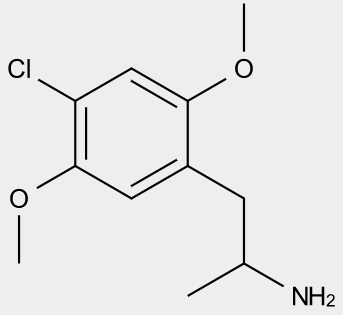 Estrutura D11. Apresenta estrutura 1-feniletan-2-amina;1.1.1. Substituída em R6 e R7 por dois grupos alquil;1.2. Adicionalmente substituída no anel benzênico por haleto;1.4. Substituída na posição 2 (-R3) por grupo alquil.Nomes:2,5-Dimethoxy-4-fluoroamphetamine1-(4-Fluoro-2,5-dimethoxy-phenyl)propan-2-amineDOFIUPAC:1-(4-fluoro-2,5-dimethoxyphenyl)propan-2-amine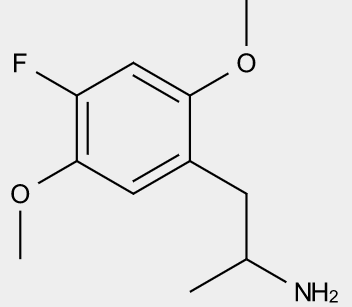 Estrutura D11. Apresenta estrutura 1-feniletan-2-amina;1.1.1. Substituída em R6 e R7 por dois grupos alquil;1.2. Adicionalmente substituída no anel benzênico por haleto;1.4. Substituída na posição 2 (-R3) por grupo alquil.Nomes:2,5-Dimethoxy-4-methylthioamphetamine1-[2,5-dimethoxy-4-(methylthio)phenyl]propan-2-amineDOTIUPAC:1-[2,5-dimethoxy-4-(methylthio)phenyl]propan-2-amine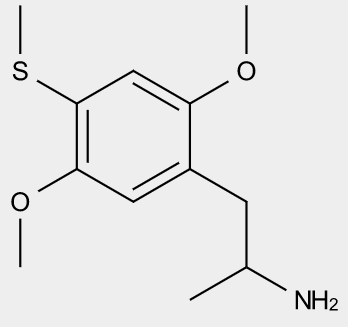 Estrutura D11. Apresenta estrutura 1-feniletan-2-amina;1.1.1. Substituída em R6 e R7 por dois grupos alquil;1.2. Adicionalmente substituída no anel benzênico por tioalquil;1.4. Substituída na posição 2 (-R3) por grupo alquil.Nomes:25B-N(BOMe)22-(4-Bromo-2,5-dimethoxyphenyl)-N,N-bis(2-methoxybenzyl)ethanamineIUPAC:2-(4-bromo-2,5-dimethoxyphenyl)-N,N-bis(2-methoxybenzyl)ethan-1-amine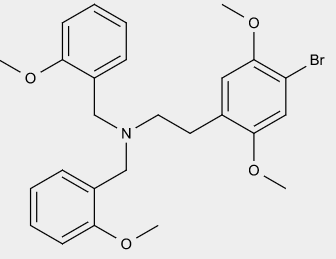 Estrutura D11. Apresenta estrutura 1-feniletan-2-amina;1.1.1. Substituída em R6 e R7 por dois grupos alquil;1.2. Adicionalmente substituída no anel benzênico por haleto;1.5. Substituída por dois grupos (benzil substituídos) no átomo de nitrogênio.Nomes:25B-NBFIUPAC:2-(4-Bromo-2,5-dimethoxyphenyl)-N-(2-fluorobenzyl)ethanamine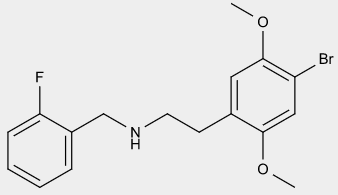 Estrutura D11. Apresenta estrutura 1-feniletan-2-amina;1.1.1. Substituída em R6 e R7 por dois grupos alquil;1.2. Adicionalmente substituída no anel benzênico por haleto;1.5. Substituída por um grupo (benzil substituído) no átomo de nitrogênio.Nomes:25C-NB4OMe2-(4-chloro-2,5-dimethoxyphenyl)-N-(4-methoxybenzyl)ethanamine2C-C-NB4OMeIUPAC:2-(4-chloro-2,5-dimethoxyphenyl)-N-(4-methoxybenzyl)ethan-1-amine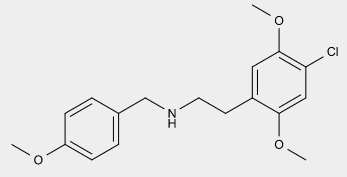 Estrutura D11. Apresenta estrutura 1-feniletan-2-amina;1.1.1. Substituída em R6 e R7 por dois grupos alquil;1.2. Adicionalmente substituída no anel benzênico por haleto;1.5. Substituída por um grupo (benzil substituído) no átomo de nitrogênio.Nomes:25D-NBOMe1-(4-Methyl-2,5-dimethoxyphenyl)-N-[(2-methoxyphenyl)methyl]-2-ethanamine2C-D-NBOMeIUPAC:2-(2,5-dimethoxy-4-methylphenyl)-N-(2-methoxybenzyl)ethan-1-amine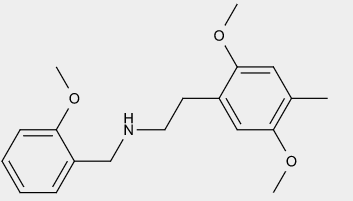 Estrutura D11. Apresenta estrutura 1-feniletan-2-amina;1.1.1. Substituída em R6 e R7 por dois grupos alquil;1.2. Adicionalmente substituída no anel benzênico por alquil;1.5. Substituída por um grupo (benzil substituído) no átomo de nitrogênio.Nomes:25I-DMBD25I-NBMD, 2-(4-Iodo-2,5-dimethoxyphenyl)-N-[(2,3-methylenedioxyphenyl)methyl]ethanamineIUPAC:N-(benzo[d][1,3]dioxol-4-ylmethyl)-2-(4-iodo-2,5-dimethoxyphenyl)ethan-1-amine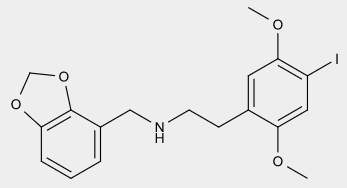 Estrutura D11. Apresenta estrutura 1-feniletan-2-amina;1.1.1. Substituída em R6 e R7 por dois grupos alquil;1.2. Adicionalmente substituída no anel benzênico por haleto;1.5. Substituída por um benzil substituído no átomo de nitrogênio.Nomes:2C-B-FLY2-(8-Bromo-2,3,6,7-tetrahydrofuro[2,3-f][1]benzofuran-4-yl)ethanamineIUPAC:2-(8-bromo-2,3,6,7-tetrahydrobenzo[1,2-b:4,5-b']difuran-4-yl)ethan-1-amine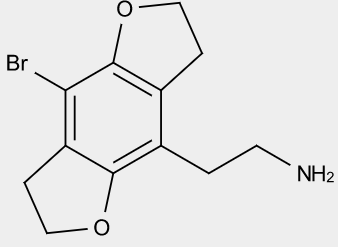 ESTRUTURA D21. Apresenta estrutura 1-feniletan-2-amina;1.1.3. Substituição em carbonos adjacentes, resultando na formação de dois grupos dihidrofuranos;1.2. Adicionalmente substituída no anel benzênico por haleto.Nomes:2C-C4-Chloro-2,5-dimethoxyphenethylamineIUPAC:2-(4-chloro-2,5-dimethoxyphenyl)ethan-1-amine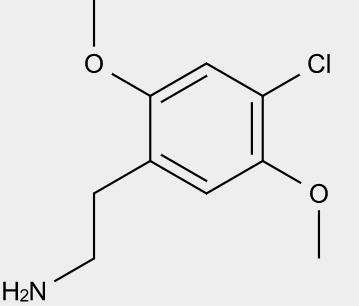 Estrutura D11. Apresenta estrutura 1-feniletan-2-amina;1.1.1. Substituída em R6 e R7 por dois grupos alquil;1.2. Adicionalmente substituída no anel benzênico por haleto.Nomes: 2C-E4-Ethyl-2,5-dimethoxyphenethylamineIUPAC:2-(4-ethyl-2,5-dimethoxyphenyl)ethan-1-amine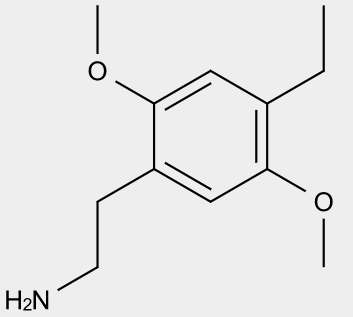 Estrutura D11. Apresenta estrutura 1-feniletan-2-amina;1.1.1. Substituída em R6 e R7 por dois grupos alquil;1.2. Adicionalmente substituída no anel benzênico por alquil.Nomes: 2C-G3,4-Dimethyl-2,5-dimethoxyphenethylamineIUPAC:2-(2,5-dimethoxy-3,4-dimethylphenyl)ethan-1-amine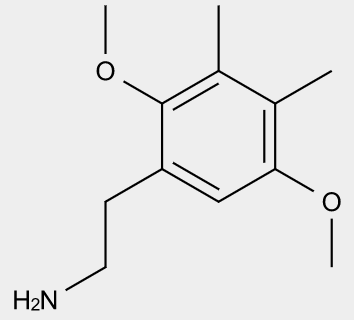 Estrutura D11. Apresenta estrutura 1-feniletan-2-amina;1.1.1. Substituída em R6 e R7 por dois grupos alquil;1.2. Adicionalmente substituída no anel benzênico por dois grupos alquil.Nomes:2C-H2,5-DimethoxyphenethylamineIUPAC: 2-(2,5-dimethoxyphenyl)ethan-1-amine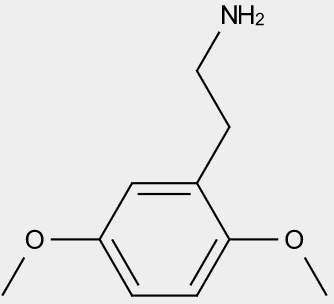 Estrutura D11. Apresenta estrutura 1-feniletan-2-amina;1.1.1. Substituída em R6 e R7 por dois grupos alquil.Nomes: 2C-I4-Iodo-2,5-dimethoxyphenethylamineIUPAC: 2-(4-iodo-2,5-dimethoxyphenyl)ethan-1-amine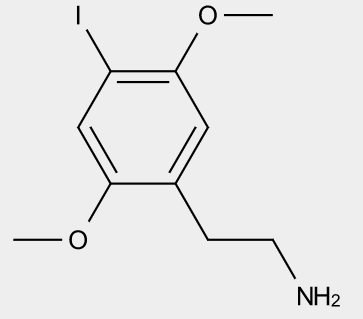 Estrutura D11. Apresenta estrutura 1-feniletan-2-amina;1.1.1. Substituída em R6 e R7 por dois grupos alquil;1.2. Adicionalmente substituída no anel benzênico por haleto.Nomes:2C-IP4-Isopropyl-2,5-dimethoxyphenethylamineIUPAC: 2-(4-isopropyl-2,5-dimethoxyphenyl)ethan-1-amine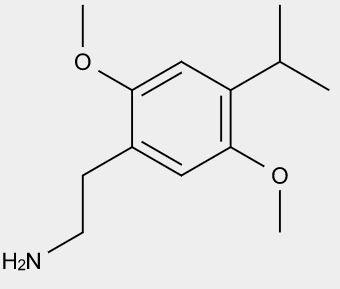 Estrutura D11. Apresenta estrutura 1-feniletan-2-amina;1.1.1. Substituída em R6 e R7 por dois grupos alquil;1.2. Adicionalmente substituída no anel benzênico por um grupo alquil.Nomes: 2C-N4-Nitro-2,5-dimethoxyphenethylamineIUPAC: 2-(2,5-dimethoxy-4-nitrophenyl)ethan-1-amine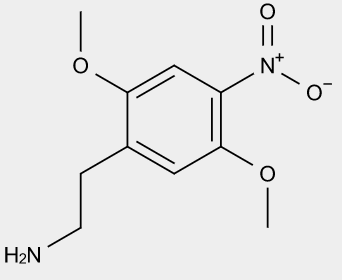 Estrutura D11. Apresenta estrutura 1-feniletan-2-amina;1.1.1. Substituída em R6 e R7 por dois grupos alquil;1.2. Adicionalmente substituída no anel benzênico por um grupo nitro.Nomes: 2C-O-44-Isopropoxy-2,5-dimethoxyphenethylamineIUPAC: 2-(4-isopropoxy-2,5-dimethoxyphenyl)ethan-1-amine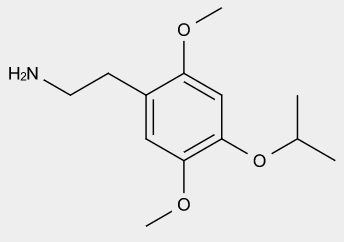 Estrutura D11. Apresenta estrutura 1-feniletan-2-amina;1.1.1. Substituída em R6 e R7 por dois grupos alquil;1.2. Adicionalmente substituída no anel benzênico por um grupo alcóxi.Nomes: 2C-SE4-Methylseleneo-2,5-dimethoxyphenethylamineIUPAC: 2-(2,5-dimethoxy-4-(methylselanyl)phenyl)ethan-1-amine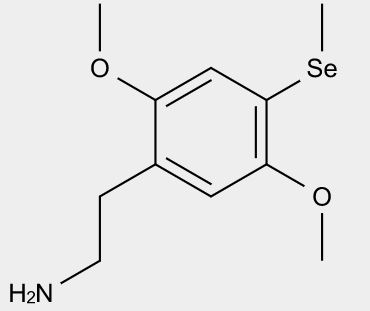 Estrutura D11. Apresenta estrutura 1-feniletan-2-amina;1.1.1. Substituída em R6 e R7 por dois grupos alquil;1.2. Adicionalmente substituída no anel benzênico por um grupo selenioalquil.Nomes:2C-T4-Methylthio-2,5-dimethoxyphenethylamineIUPAC: 2-(2,5-dimethoxy-4-(methylthio)phenyl)ethan-1-amine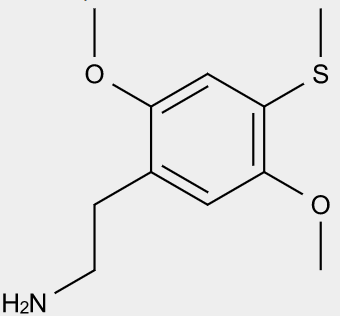 Estrutura D11. Apresenta estrutura 1-feniletan-2-amina;1.1.1. Substituída em R6 e R7 por dois grupos alquil;1.2. Adicionalmente substituída no anel benzênico por um grupo tioalquil.Nomes:2C-T-24-Ethylthio-2,5-dimethoxyphenethylamineIUPAC: 2-(4-(ethylthio)-2,5-dimethoxyphenyl)ethan-1-amine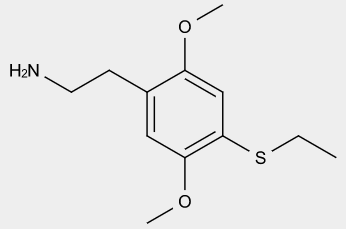 Estrutura D11. Apresenta estrutura 1-feniletan-2-amina;1.1.1. Substituída em R6 e R7 por dois grupos alquil;1.2. Adicionalmente substituída no anel benzênico por um grupo tioalquil.Nomes:2C-T-74-Propylthio-2,5-dimethoxyphenethylamineIUPAC: 2-(2,5-dimethoxy-4-(propylthio)phenyl)ethan-1-amine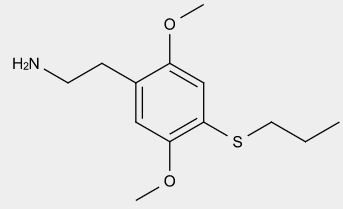 Estrutura D11. Apresenta estrutura 1-feniletan-2-amina;1.1.1. Substituída em R6 e R7 por dois grupos alquil;1.2. Adicionalmente substituída no anel benzênico por um grupo tioalquil.Nomes:2C-V4-Ethenyl-2,5-dimethoxyphenethylamineIUPAC name:2-(2,5-dimethoxy-4-vinylphenyl)ethan-1-amine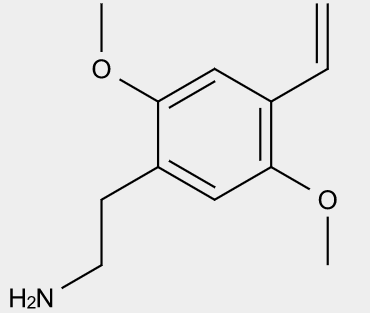 Estrutura D11. Apresenta estrutura 1-feniletan-2-amina;1.1.1. Substituída em R6 e R7 por dois grupos alquil;1.2. Adicionalmente substituída no anel benzênico por um grupo alquenil.Nomes: 2C-YN4-Ethynyl-2,5-dimethoxyphenylethylamineIUPAC: 2-(4-ethynyl-2,5-dimethoxyphenyl)ethan-1-amine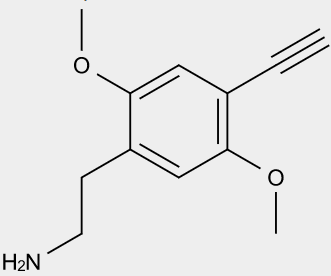 Estrutura D11. Apresenta estrutura 1-feniletan-2-amina;1.1.1. Substituída em R6 e R7 por dois grupos alquil;1.2. Adicionalmente substituída no anel benzênico por um grupo alquinil.Nomes: 2C-TFM2-(2,5-dimethoxy-4-(trifluoromethyl)phenyl)ethan-1-amineIUPAC: 2-(2,5-dimethoxy-4-(trifluoromethyl)phenyl)ethan-1-amine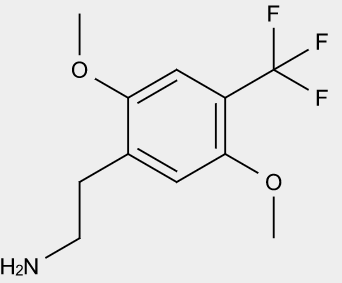 Estrutura D11. Apresenta estrutura 1-feniletan-2-amina;1.1.1. Substituída em R6 e R7 por dois grupos alquil;1.2. Adicionalmente substituída no anel benzênico por um grupo haloalquil.Nomes:2C-T-82,5-Dimethoxy-4-cyclopropylmethylthiophenethylamineIUPAC: 2-(4-((cyclopropylmethyl)thio)-2,5-dimethoxyphenyl)ethan-1-amine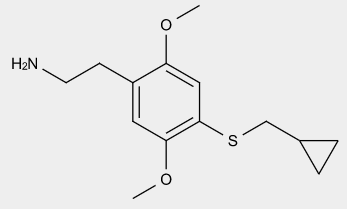 Estrutura D11. Apresenta estrutura 1-feniletan-2-amina;1.1.1. Substituída em R6 e R7 por dois grupos alquil;1.2. Adicionalmente substituída no anel benzênico por um grupo tioalquil.Nomes:2-Methylthioamphetamine2-MTAIUPAC:1-(2-(methylthio)phenyl)propan-2-amine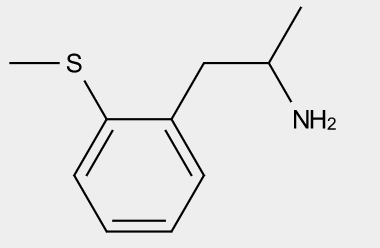 Estrutura D32. Apresenta uma estrutura 1-fenilpropan-2-amina;2.1. Substituído no anel benzênico por tioaquil.Nomes:2-Fluoroamphetamine1-(2-Fluorophenyl)propan-2-amine2-FAIUPAC:1-(2-fluorophenyl)propan-2-amine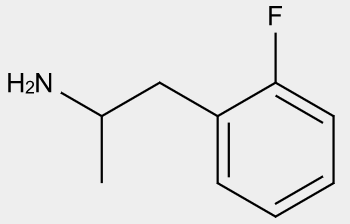 Estrutura D32. Apresenta uma estrutura 1-fenilpropan-2-amina;2.1. Substituído no anel benzênico por haleto.Nomes:2-Methoxyamphetamine1-(2-methoxyphenyl)propan-2-amine2-MAIUPAC:1-(2-methoxyphenyl)propan-2-amine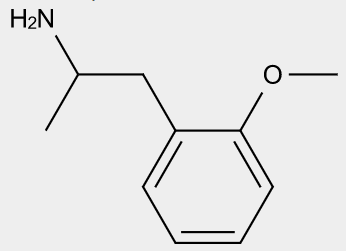 Estrutura D32. Apresenta uma estrutura 1-fenilpropan-2-amina;2.1. Substituído no anel benzênico por grupo alcóxi.Nomes:2-MethoxymethamphetamineN-Methyl-1-(2-methoxyphenyl) propan-2-amine, MethoxyphenamineOMMAIUPAC:1-(2-methoxyphenyl)-N-methylpropan-2-amine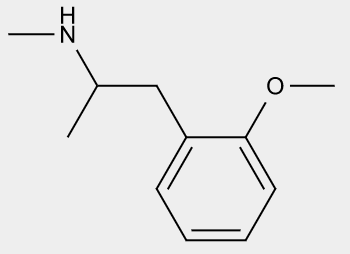 Estrutura D32. Apresenta uma estrutura 1-fenilpropan-2-amina;2.1. Substituído no anel benzênico por grupo alcóxi;2.4. Substituída no átomo de nitrogênio por grupo alquil.Nomes:3,4-Dimethoxyphenethylamine2-(3,4-dimethoxyphenyl)ethan-1-amineDMPEAIUPAC:2-(3,4-dimethoxyphenyl)ethan-1-amine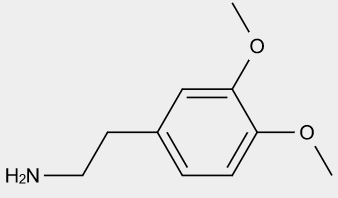 Estrutura D11. Apresenta estrutura 1-feniletan-2-amina;1.1.1. Substituída em R6 e R7 por dois grupos alquil.Nomes:3,4-DMA-NBOMeN-(ortho-methoxybenzyl)-3,4-dimethoxyamphetamine , 1-(3,4-Dimethoxyphenyl)-N-[(2-methoxyphenyl)methyl]propan-2-amine3,4-DMA-NBOMeIUPAC:1-(3,4-dimethoxyphenyl)-N-(2-methoxybenzyl)propan-2-amine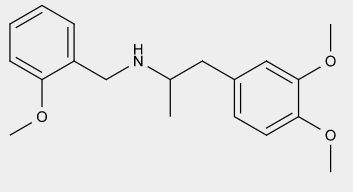 Estrutura D11. Apresenta estrutura 1-feniletan-2-amina;1.1.1. Substituída em R6 e R7 por dois grupos alquil;1.4. Substituída na posição 2 (-R3), por grupo alquil;1.5. Substituída por um grupo (benzil substituído) no átomo de nitrogênio.Nomes:3,4-Ethylenedioxy-N-methylamphetamine1-(2,3-dihydrobenzo[b][1,4]dioxin-6-yl)-N-methylpropan-2-amine3,4-EDMAIUPAC:1-(2,3-dihydrobenzo[b][1,4]dioxin-6-yl)-N-methylpropan-2-amine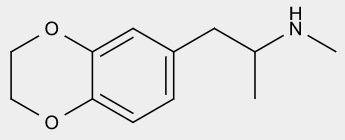 Estrutura D21. Apresenta estrutura 1-feniletan-2-amina;1.1.3. Carbonos adjacentes do anel benzênico ligados por grupo etilenodioxi;1.4. Substituída na posição 2 (-R3), por grupo alquil;1.5. Substituída no átomo de nitrogênio por um grupo alquil.Nomes:3,4-Methylenedioxy-N-hydroxyamphetamineN-Hydroxy-MDAIUPAC:N-(1-(benzo[d][1,3]dioxol-5-yl)propan-2-yl)hydroxylamine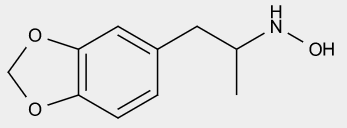 Estrutura D21. Apresenta estrutura 1-feniletan-2-amina;1.1.3. Carbonos adjacentes do anel benzênico ligados por grupo metilenodioxi;1.4. Substituída na posição 2 (-R3), por grupo alquil;1.5. Substituída no átomo de nitrogênio por um grupo hidroxi.Nomes:3,4-Methylenedioxy-N-hydroxyethylamphetamineMDHOETIUPAC:2-((1-(benzo[d][1,3]dioxol-5-yl)propan-2-yl)amino)ethan-1-ol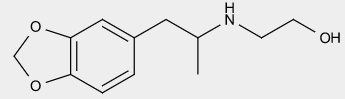 Estrutura D21. Apresenta estrutura 1-feniletan-2-amina;1.1.3. Carbonos adjacentes do anel benzênico ligados por grupo metilenodioxi;1.4. Substituída na posição 2 (-R3), por grupo alquil;1.5. Substituída no átomo de nitrogênio por um grupo hidroxialquil.Nomes:3,4-methylenedioxyphentermine1-(benzo[d][1,3]dioxol-5-yl)-2-methylpropan-2-amineMDPHIUPAC:1-(benzo[d][1,3]dioxol-5-yl)-2-methylpropan-2-amine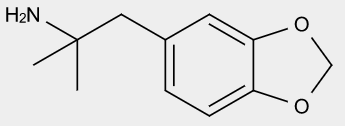 Estrutura D21. Apresenta estrutura 1-feniletan-2-amina;1.1.3. Carbonos adjacentes do anel benzênico ligados por grupo metilenodioxi;1.4. Substituída na posição 2 (-R3), por grupo alquil;Nomes:3,4-methylenedioxy-ß-methoxyphenethylamine1-(benzo[1,3]dioxol-5-yl)-1-methoxy-(N-methyl-)propan-2-aminebeta-Meo-MDMA, BOHIUPAC:1-(benzo[1,3]dioxol-5-yl)-1-methoxy-(N-methyl-)propan-2-amine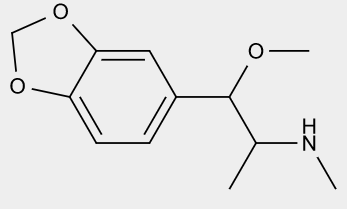 Estrutura D21. Apresenta estrutura 1-feniletan-2-amina;1.1.3. Carbonos adjacentes do anel benzênico ligados por grupo metilenodioxi;1.3. Substituída na posição 1 (-R4), por grupo alcóxi.1.4. Substituída na posição 2 (-R3), por grupo alquil;1.5. Substituída no átomo de nitrogênio por um grupo alquil.Nomes:3C-P1-(3,5-Dimethoxy-4-propoxyphenyl)propan-2-amineIUPAC:1-(3,5-dimethoxy-4-propoxyphenyl)propan-2-amine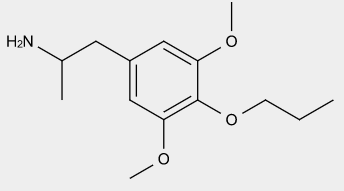 Estrutura D11. Apresenta estrutura 1-feniletan-2-amina;1.1.1. Substituída em R6 e R7 por dois grupos alquil;1.2. Adicionalmente substituída no anel benzênico por alcóxi;1.4. Substituída na posição 2 (-R3), por grupo alquil.Nomes:3-fluoroethylamphetamine3-fluoroethamphetamine, N-ethyl-1-(3-fluorophenyl)propan-2-amine3-FEAIUPAC:N-ethyl-1-(3-fluorophenyl)propan-2-amine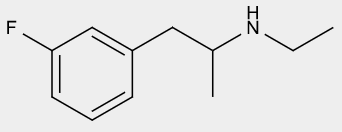 Estrutura D32. Apresenta uma estrutura 1-fenilpropan-2-amina;2.1. Substituído no anel benzênico por haleto;2.2. Substituída no átomo de nitrogênio por aquil.Nomes:3-Methoxy-4-methylamphetamine1-(3-methoxy-4-methylphenyl)propan-2-amine3,4-MMAIUPAC:1-(3-methoxy-4-methylphenyl)propan-2-amine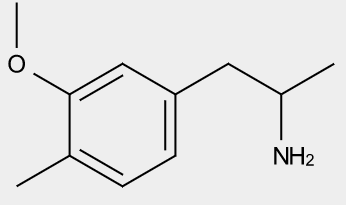 Estrutura D32. Apresenta uma estrutura 1-fenilpropan-2-amina;2.1. Substituído no anel benzênico por um grupo alquil e um grupo alcóxi.Nomes:3-Methylthioamphetamine3-MTAIUPAC: 1-(3-(methylthio)phenyl)propan-2-amine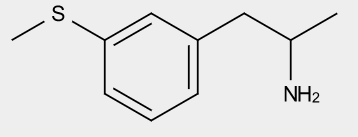 Estrutura D32. Apresenta uma estrutura 1-fenilpropan-2-amina;2.1. Substituído no anel benzênico por um grupo tioalquil.Nomes:4-(2-Aminopropyl)benzofuran1-Benzofuran-4-yl-propan-2-amine4-APBIUPAC:1-(benzofuran-4-yl)propan-2-amine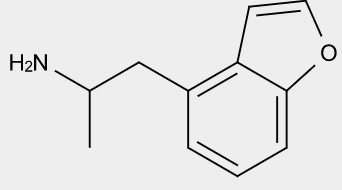 Estrutura D21. Apresenta estrutura 1-feniletan-2-amina;1.1.3. Carbonos adjacentes do anel benzênico ligados por grupo dihidrofurano;1.4. Substituída na posição 2 (-R3), por grupo alquil.Nomes:4-Bromoamphetamine1-(4-bromophenyl)propan-2-amine4-BAIUPAC:1-(4-bromophenyl)propan-2-amine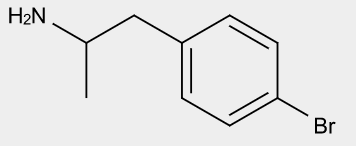 Estrutura D32. Apresenta uma estrutura 1-fenilpropan-2-amina;2.1. Substituído no anel benzênico por um haleto.Nomes:4-EA-NBOMeN-(ortho-methoxybenzyl)-4-ethylamphetamine, 1-(4-Ethylphenyl)-N-[(2-methoxyphenyl)methyl]propan-2-amine4-EA-NBOMeIUPAC:1-(4-ethylphenyl)-N-(2-methoxybenzyl)propan-2-amine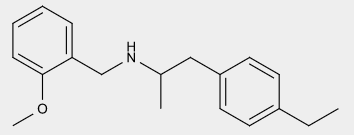 Estrutura D32. Apresenta uma estrutura 1-fenilpropan-2-amina;2.1. Substituído no anel benzênico por um grupo alquil;2.4. Substituído no nitrogênio por um benzil substituído.Nomes:4-fluoroephedrineIUPAC:1-(4-fluorophenyl)-2-(methylamino)propan-1-ol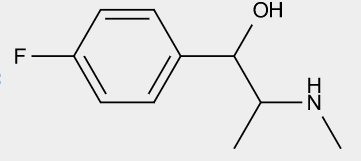 Estrutura D32. Apresenta uma estrutura 1-fenilpropan-2-amina;2.1. Substituído no anel benzênico por um haleto;2.2.	Substituída na posição 1 (-R4), por grupo hidróxi;2.4. Substituído no nitrogênio por um alquil.Nomes:4-FluoromethamphetamineN-Methyl-1-(4-fluorophenyl) propan-2-amine4-FMAIUPAC:1-(4-fluorophenyl)-N-methylpropan-2-amine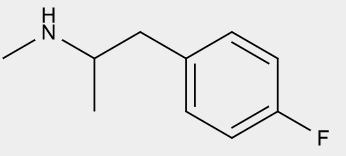 Estrutura D32. Apresenta uma estrutura 1-fenilpropan-2-amina;2.1. Substituído no anel benzênico por um haleto;2.4. Substituído no nitrogênio por um alquil.Nomes:5-(2-Aminopropyl)-2,3-dihydrobenzofuran1-(2,3-Dihydro-1-benzofuran-5-yl)propan-2-amine5-APDBIUPAC:1-(2,3-dihydrobenzofuran-5-yl)propan-2-amine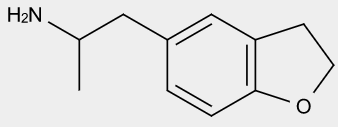 Estrutura D21. Apresenta estrutura 1-feniletan-2-amina;1.1.3. Carbonos adjacentes do anel benzênico ligados por grupo tetrahidrofurano;1.4. Substituída na posição 2 (-R3), por grupo alquil.Nomes:5-(2-Aminopropyl)indole1-(1H-Indol-5-yl)propan-2-amine5-IT, 5-APIIUPAC:1-(1H-indol-5-yl)propan-2-amine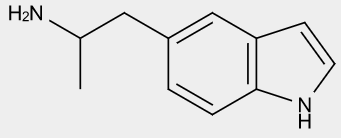 Estrutura D21. Apresenta estrutura 1-feniletan-2-amina;1.1.3. Carbonos adjacentes do anel benzênico ligados por grupo pirrol;1.4. Substituída na posição 2 (-R3), por grupo alquil.Nomes:5-MAPDI1-(2,3-dihydro-1H-inden-5-yl)-N-methylpropan-2-amineIUPAC:1-(2,3-dihydro-1H-inden-5-yl)-N-methylpropan-2-amine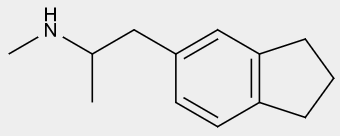 Estrutura D32. Apresenta uma estrutura 1-fenilpropan-2-amina;2.1. Substituído no anel benzênico por um cicloalquil;2.4. Substituído no nitrogênio por um alquil.Nomes:Allylescaline4-Allyloxy-3,5-dimethoxyphenethylamineIUPAC:2-(4-(allyloxy)-3,5-dimethoxyphenyl)ethan-1-amine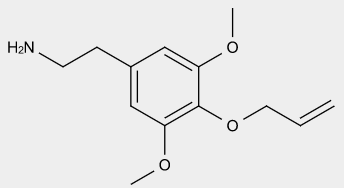 Estrutura D11. Apresenta estrutura 1-feniletan-2-amina;1.1.1. Substituída em R6 e R7 por dois grupos alquil;1.2. Adicionalmente substituída no anel benzênico por alcóxi.Nomes:Bromodragonfly1-(8-Bromobenzo[1,2-b;4,5-b]difuran-4-yl)-2-aminopropaneIUPAC:1-(8-bromobenzo[1,2-b:4,5-b']difuran-4-yl)propan-2-amine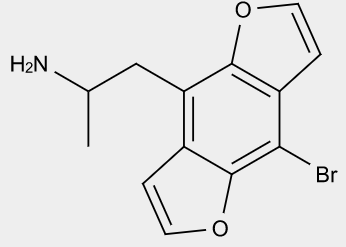 Estrutura D21. Apresenta estrutura 1-feniletan-2-amina;1.1.3. Carbonos adjacentes do anel benzênico ligados por dois grupos furanos;1.4. Substituída na posição 2 (-R3), por grupo alquil.Nomes:Bromo-STP2-(3-Bromo-2,5-dimethoxy-4-methylphenyl)ethanamineIUPAC:2-(3-bromo-2,5-dimethoxy-4-methylphenyl)ethan-1-amine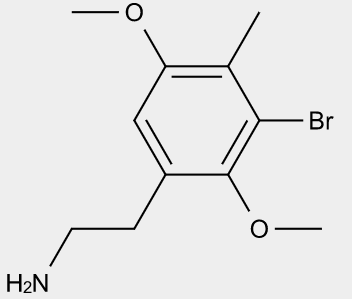 Estrutura D11. Apresenta estrutura 1-feniletan-2-amina;1.1.1. Substituída em R6 e R7 por dois grupos alquil;1.2. Adicionalmente substituída no anel benzênico por haleto e um grupo alquil.Nomes:C30-NBOMe2-(4-Chloro-2,5-dimethoxyphenyl)-N-(3,4,5-trimethoxybenzyl)ethanamineC30-NBOMeIUPAC:2-(4-chloro-2,5-dimethoxyphenyl)-N-(3,4,5-trimethoxybenzyl)ethan-1-amine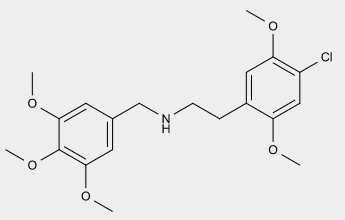 Estrutura D11. Apresenta estrutura 1-feniletan-2-amina;1.1.1. Substituída em R6 e R7 por dois grupos alquil;1.2. Adicionalmente substituída no anel benzênico por haleto;1.5. Substituído no átomo de nitrogênio por benzil substituído em 3 posições.Nomes:Escaline3,5-Dimethoxy-4-ethoxy-phenethylamine, 2-(4-Ethoxy-3,5-dimethoxyphenyl)ethanamineIUPAC: 2-(4-ethoxy-3,5-dimethoxyphenyl)ethan-1-amine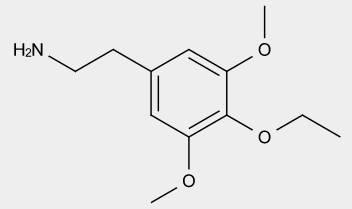 Estrutura D11. Apresenta estrutura 1-feniletan-2-amina;1.1.1. Substituída em R6 e R7 por dois grupos alquil;1.2. Adicionalmente substituída no anel benzênico por alcóxi.Nomes:Indanylaminopropane5-(2-Aminopropyl)-2,3-dihydro-1H-indene5-APDIIUPAC:1-(2,3-dihydro-1H-inden-5-yl)propan-2-amine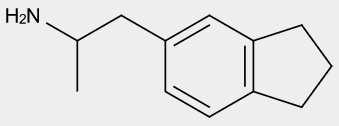 Estrutura D32. Apresenta estrutura 1-fenilpropan-2-amina2.1.	Substituída no anel benzênico, por um cicloalquil.Nomes:MBDBN-Methyl-1-(1,3-Benzodioxol-5-yl)-2-ButanamineIUPAC name:1-(benzo[d][1,3]dioxol-5-yl)-N-methylbutan-2-amine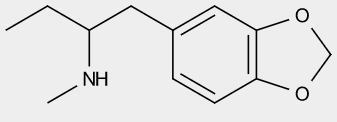 Estrutura D21. Apresenta estrutura 1-feniletan-2-amina;1.1.3. Carbonos adjacentes do anel benzênico ligados por grupo metilenodioxi;1.4. Substituída na posição 2 (-R3), por grupo alquil;1.5. Substituída por um alquil no átomo de nitrogênio.Nomes:Methallylescaline4-Methallyloxy-3,5-dimethoxyphenethylamineIUPAC: 2-(3,5-dimethoxy-4-((2-methylallyl)oxy)phenyl)ethan-1-amine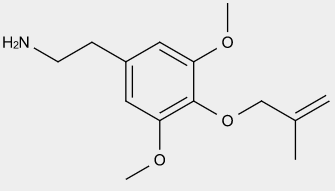 Estrutura D11. Apresenta estrutura 1-feniletan-2-amina;1.1.1. Substituída em R6 e R7 por dois grupos alquil;1.2. Adicionalmente substituída no anel benzênico por alcóxi.Nomes:N,N-Dimethyl-MDA1-(1,3-Benzodioxol-5-yl)-N,N-dimethylpropan-2-aminMDDM, MDDMAIUPAC:1-(benzo[d][1,3]dioxol-5-yl)-N,N-dimethylpropan-2-amine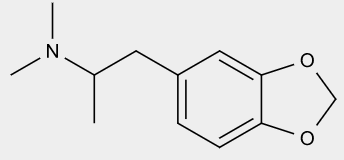 Estrutura D21. Apresenta estrutura 1-feniletan-2-amina;1.1.3. Carbonos adjacentes do anel benzênico ligados por grupo metilenodioxi;1.4. Substituída na posição 2 (-R3), por grupo alquil;1.5. Substituída por dois grupos alquil no átomo de nitrogênio.Nomes:N-Acetyl 25I-NBOMeN-(4-iodo-2,5-dimethoxyphenethyl)-N-(2-methoxybenzyl)acetamideIUPAC:N-(4-iodo-2,5-dimethoxyphenethyl)-N-(2-methoxybenzyl)acetamide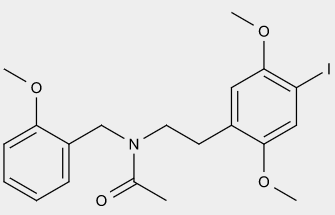 Estrutura D11. Apresenta estrutura 1-feniletan-2-amina;1.1.1. Substituída em R6 e R7 por dois grupos alquil;1.2. Adicionalmente substituída no anel benzênico por haleto.1.5. Substituída no átomo de nitrogênio por um grupo benzil substituído e um grupo acetil.Nomes:N-Acetyl-4-bromo-2,5-dimethoxyamphetamineN-Acetyl-DOBIUPAC:N-(1-(4-bromo-2,5-dimethoxyphenyl)propan-2-yl)acetamide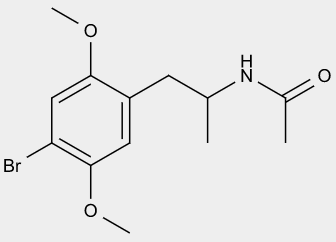 Estrutura D11. Apresenta estrutura 1-feniletan-2-amina;1.1.1. Substituída em R6 e R7 por dois grupos alquil;1.2. Adicionalmente substituída no anel benzênico por haleto.1.4. Substituído na posição 2 (-R3) por grupo alquil;1.5. Substituída no átomo de nitrogênio por um grupo acetil.Nomes:n-butylamphetamineN-(1-phenylpropan-2-yl)butan-1-amineIUPAC:N-(1-phenylpropan-2-yl)butan-1-amine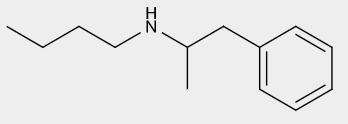 Estrutura D32. Apresenta estrutura 1-fenilpropan-2-amina2.4.	Substituída no átomo de nitrogênio por grupo alquil.Nomes:N-Ethyl-1-phenyl-butan-2-amine2-Ethylamino-1-phenylbutaneIUPAC:N-ethyl-1-phenylbutan-2-amine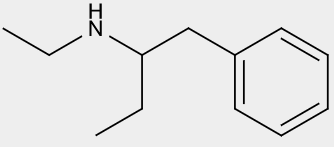 Estrutura D32. Apresenta estrutura 1-fenilpropan-2-amina2.3. Substituída na posição 3, por grupo alquil (-R3);2.4.	Substituída no átomo de nitrogênio por grupo alquil.Nomes:N-Ethyl-2C-B4-Bromo-N-ethyl-2,5-dimethoxyphenethylamineIUPAC:2-(4-bromo-2,5-dimethoxyphenyl)-N-ethylethan-1-amine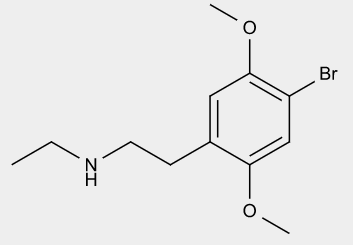 Estrutura D11. Apresenta estrutura 1-feniletan-2-amina;1.1.1. Substituída em R6 e R7 por dois grupos alquil;1.2. Adicionalmente substituída no anel benzênico por haleto;1.5. Substituída no átomo de nitrogênio por um grupo alquil.Nomes:N-Methyl-5-APBN-Methyl-5-(2-aminopropyl)benzofuran5-MAPBIUPAC:1-(benzofuran-5-yl)-N-methylpropan-2-amine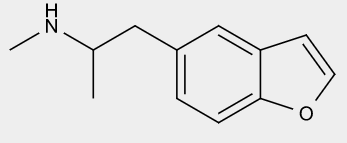 Estrutura D21. Apresenta estrutura 1-feniletan-2-amina;1.1.3. Inclusão de grupo furano no anel benzênico;1.4. Substituída na posição 2 (-R3), por grupo alquil;1.5. Substituída por grupo alquil no átomo de nitrogênio.Nomes:N-PropylamphetamineN-(1-methyl-2-phenylethyl)propan-1-amineIUPAC:N-(1-phenylpropan-2-yl)propan-1-amine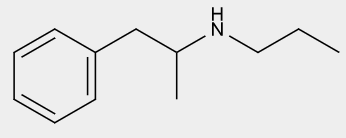 Estrutura D32. Apresenta estrutura 1-fenilpropan-2-amina2.4.	Substituída no átomo de nitrogênio por grupo alquil.Nomes:para-Chloromethamphetamine4-chloromethamphetamine, 1-(4-chlorophenyl)-N-methylpropan-2-amine4-CMA, p-CMA, PCMA, CMA, Ro 4-6861IUPAC name:1-(4-chlorophenyl)-N-methylpropan-2-amine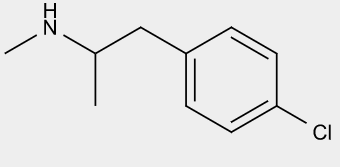 Estrutura D3Apresenta estrutura 1-fenilpropan-2-amina;2.1. Substituída no anel benzênico por haleto;2.4.	Substituída no átomo de nitrogênio por grupo alquil.Nomes:para-MethoxyethylamphetamineN-Ethyl-1-(4-methoxyphenyl)propan-2-aminePMEAIUPAC:N-ethyl-1-(4-methoxyphenyl)propan-2-amine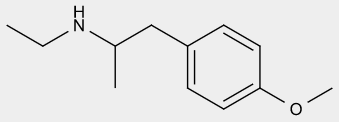 Estrutura D3Apresenta estrutura 1-fenilpropan-2-amina;2.1. Substituída no anel benzênico por grupo alcoxi;2.4.	Substituída no átomo de nitrogênio por grupo alquil.Nomes:Phenylpropylaminopentane1-phenyl-N-propylpentan-2-aminePPAPIUPAC:1-phenyl-N-propylpentan-2-amine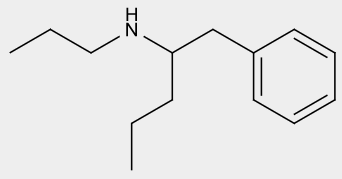 Estrutura D3Apresenta estrutura 1-fenilpropan-2-amina;2.3. Substituída na posição 3, por grupo alquil (-R3);2.4.	Substituída no átomo de nitrogênio por grupo alquil.Names:α-methyl-N-propyl-1,3-benzodioxole-5-ethanamine3,4-methylenedioxyproplyamphetamineMDPRIUPAC name:N-(1-(benzo[d][1,3]dioxol-5-yl)propan-2-yl)propan-1-amine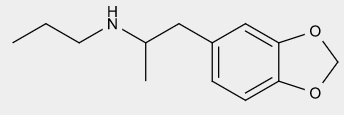 Estrutura D21. Apresenta estrutura 1-feniletan-2-amina;1.1.3. Inclusão de grupo metilenodioxi no anel benzênico;1.4. Substituída na posição 2 (-R3), por grupo alquil;1.5. Substituída por grupo alquil no átomo de nitrogênio.NomeFórmula estruturalObservação2-Phenylpropanamine2-Phenylpropan-1-amine, β-methylphenethylamineβ-Me-PEAIUPAC:2-phenylpropan-1-amine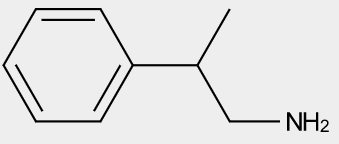 Não apresenta estrutura 1-fenilpropan-2-amina.2-Thiophen-2-yl-ethylamine2-(thiophen-2-yl)ethan-2-amineIUPAC:1-(thiophen-2-yl)ethan-1-amine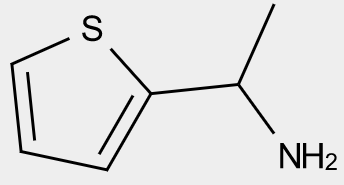 Não apresenta estrutura 1-fenilpropan-2-amina. 3,4-Dimethoxyamphetamine2-(3,4-Dimethoxyphenyl)propan-2-amine3,4-DMAIUPAC:2-(3,4-dimethoxyphenyl)propan-2-amine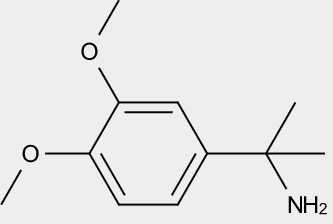 Não apresenta estrutura 1-fenilpropan-2-amina.3,4-Dimethoxymethamphetamine2-(3,4-Dimethoxyphenyl)-N-methylpropan-2-amineDMMAIUPAC:2-(3,4-dimethoxyphenyl)-N-methylpropan-2-amine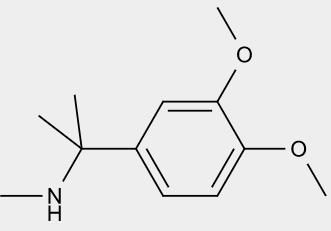 Não apresenta estrutura 1-fenilpropan-2-amina.4-amino-3-phenyl-butyric acidPhenibutIUPAC:4-amino-3-phenylbutanoic acid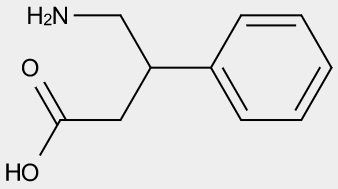 Não apresenta estrutura 1-fenilpropan-2-amina.6-MeO-bk-MDMA6-methoxy methylone, 1-(6-methoxybenzo[d][1,3]dioxol-5-yl)-2-(methylamino)propan-1-oneN-methyl-bk-MMDA-2IUPAC:1-(6-methoxybenzo[d][1,3]dioxol-5-yl)-2-(methylamino)propan-1-one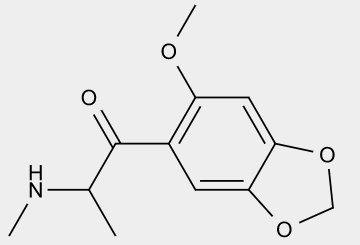 Estrutura D21. Apresenta estrutura 1-feniletan-2-amina;1.1.3. Carbonos adjacentes do anel benzênico ligados por grupo metilenodioxi;1.2	Adicionalmente, substituída no anel benzênico (-R5) por um grupo alcóxi;1.4. Substituída na posição 2 (-R3), por grupo alquil;1.5. Substituída no átomo de nitrogênio por um grupo alquil;Não há previsão de substituição na posição 1 (-R4) por grupo ceto. CamfetamineN-Methyl-2-phenylbicyclo[2.2.1]heptan-3-amineIUPAC:N-methyl-3-phenylbicyclo[2.2.1]heptan-2-amine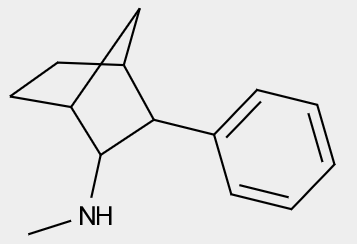 Estrutura D3Não há previsão de duas substituições no carbono 3. Heliomethylamine3-(1,3-Benzenodioxol-5-yl)-N,2-dimethylpropan-1-amineIUPAC:3-(benzo[d][1,3]dioxol-5-yl)-N,2-dimethylpropan-1-amine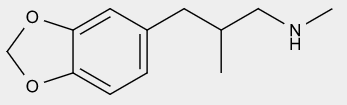 Não apresenta estrutura 1-feniletan-2-aminaM-alpha1-methylamino-1-(3,4-methylenedioxyphenyl)propaneIUPAC name:1-(benzo[d][1,3]dioxol-5-yl)-N-methylpropan-1-amine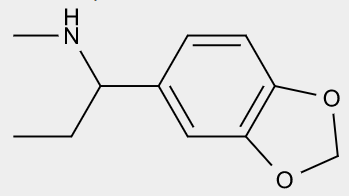 Não apresenta estrutura 1-feniletan-2-aminaN-(1,2-Diphenylethyl)propan-2-amineN-iso-propyl-1,2-diphenylethylamineNPDPAIUPAC:N-(1,2-diphenylethyl)propan-2-amine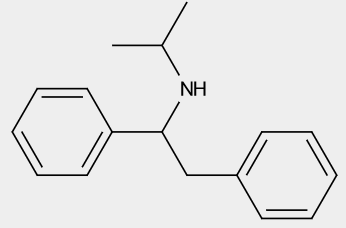 Não apresenta estrutura 1-fenilpropan-2-aminaN-Benzyl-1-phenylethylamineIUPAC name:N-benzyl-1-phenylethan-1-amine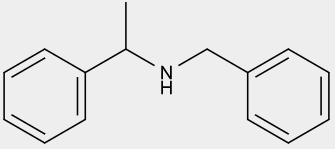 Não apresenta estrutura 1-fenilpropan-2-aminaN-Methyl-1-phenyl-propylamine1-methylamino-1-phenylpropaneIUPAC:N-methyl-1-phenylpropan-1-amine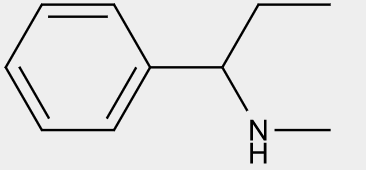 Não apresenta estrutura 1-fenilpropan-2-aminaN-MethylphenethylamineNMPEAIUPAC name:N-methyl-2-phenylethan-1-amine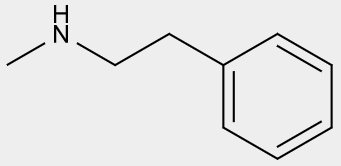 Não apresenta estrutura 1-fenilpropan-2-amina PhenpromethamineN-Methyl-2-phenylpropan-1-amine, 1-Methylamino-2-phenylpropaneIUPAC:N-methyl-2-phenylpropan-1-amine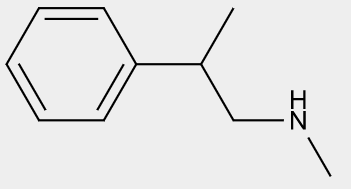 Não apresenta estrutura 1-fenilpropan-2-amina